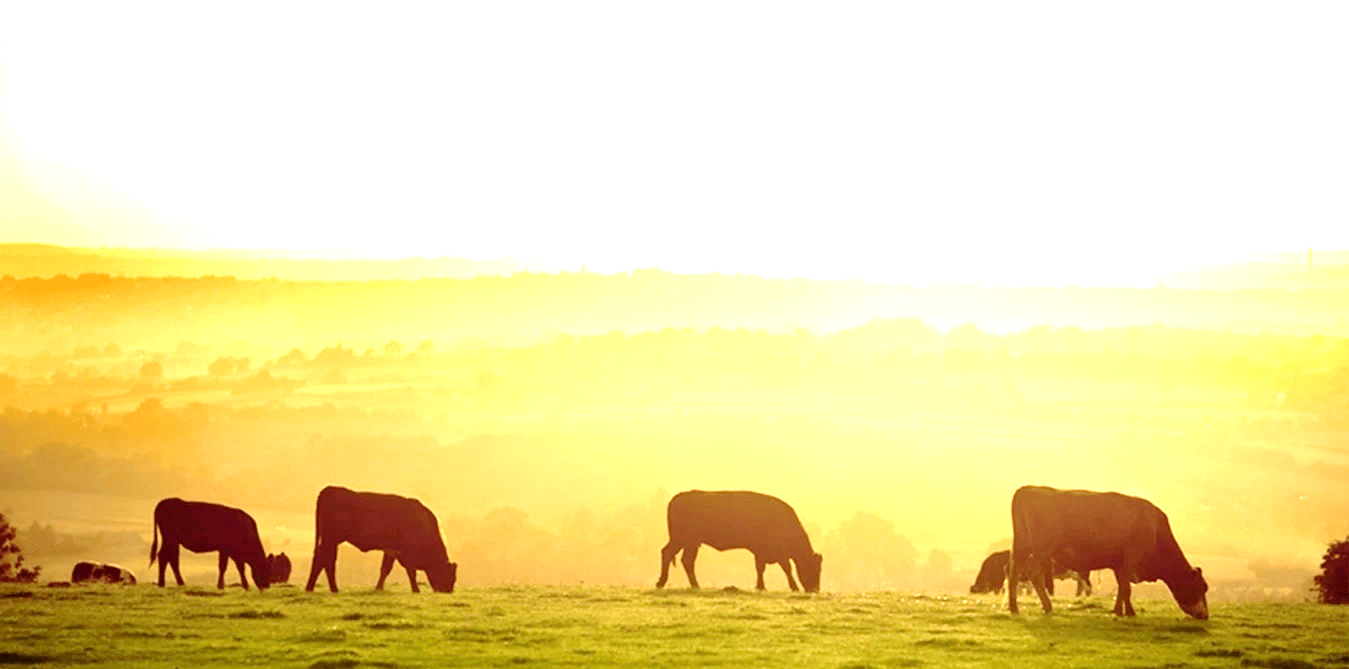 PROGRAMA DE PROYECTOS DE CONCURRENCIA CON LAS ENTIDADES FEDERATIVAS, BAJA CALIFONIA 2017.ÍndiceIntroducciónLa evaluación de programas gubernamentales es una herramienta que permite diagnosticar las diferentes fases de la planeación y ejecución de las acciones gubernamentales, permitiendo generar recomendaciones o mejoras a estos programas presupuestarios. La agenda pública se divide en diferentes sectores gubernamentales, todos con su grado de prioridad, sin embargo, hay un sector que es importante desarrollar constantemente, se trata de las actividades agropecuarias, ejecutando programas orientados a este sector, ante esto, es importante evaluar los programas presupuestarios que puedan existir en esta materia.La presente evaluación está orientada en valorar el desempeño del Programa de Proyectos de Concurrencia en Baja California, así como el recurso federal transferido a la entidad para estas acciones, lo anterior con base en información institucional, programática y presupuestal entregada por las unidades responsables de los programas estatales y recursos federales de las dependencias o entidades, a través de la metodología de un análisis de gabinete con base en información proporcionada por las instancias responsables de operar el Programa de Proyectos de Concurrencia con las Entidades Federativas en Baja California, así como información adicional necesaria para complementar dicho análisis, tales como entrevistas a los responsables de la implementación de estos para fortalecer esta evaluación. En el capítulo primero, se analiza las características generales del Programa de Proyectos de Concurrencia, identificando dependencias, entidades y unidades responsables estatales del Programa, también se estudia el presupuesto autorizado, modificado y ejercido durante el 2017 para Baja California. Los Objetivos, obras generadas y alineación con el problema son otro elemento que se analiza al igual que la población objetivo y atendida, las relaciones con otros programas estatales y federales y alineación existente de este programa con el PND 2013-2019 y PED 2014-2019.En el segundo capítulo tiene como fin valorar resultados logrados por estos proyectos en Baja California, considerando en primer lugar el análisis del cumplimiento programático, es decir la cobertura efectiva de acciones y metas proyectadas para el 2017, por el otro lado es importante el estudio de los posibles indicadores con los que cuente el Programa, así como analizar el cumplimiento presupuestal de este programa federal en Baja California.El capítulo tercero tiene como fin analizar la cobertura de este programa al sector al que va dirigido (Agropecuario), y como se distribuye este apoyo a lo largo de la Entidad, mientras en el capítulo cuarto se hace un breve análisis del seguimiento a aspectos susceptibles de mejora que sean viables para el programa. Por último, se genera un espacio para conclusiones y recomendaciones de la Evaluación, donde se identifica también un análisis de las Fortalezas, Debilidades, Oportunidades y Amenazas que tenga el Programa de Proyectos de Concurrencia en Baja California para el ejercicio fiscal 2017.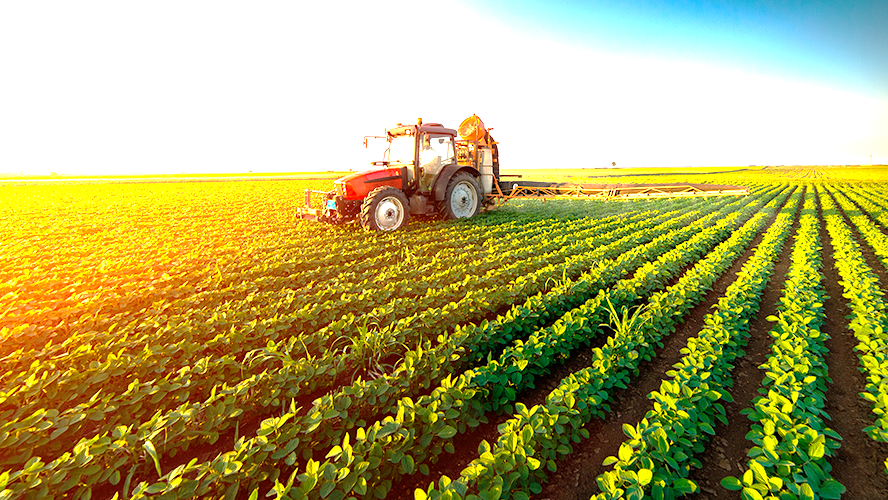 Capítulo I: Datos Generales del Programa de Proyectos de Concurrencia con las Entidades Federativas, Baja California, 2017.Nombre y características del Programa. El Programa de Concurrencia con las Entidades Federativas 2017 es un Programa Presupuestario del ramo agropecuario dirigido a todas las personas físicas o morales que se dediquen a las actividades agrícolas, pecuarias, acuícolas y pesqueras a participar en el Programa de Concurrencia con las Entidades Federativas.Dependencias, entidades y unidades responsables estatales del Programa. Las dependencias que son las unidades responsables tanto del orden federal como estatal de ejecutar el Programa de Proyectos de Concurrencia con las Entidades Federativas, en el caso de Baja California está convenida entre cuatro dependencias, una federal y tres estatales; por un lado, la Secretaría de Agricultura, Ganadería, Desarrollo Rural, Pesca y Alimentación (SAGARPA) de parte del orden federal, de parte del Gobierno del Estado se encuentran la Secretaría de Desarrollo Agropecuario (SEDAGRO) y la Secretaría de Pesca y Acuacultura (SEPESCA) como ejecutores directos de las acciones del sector y desde la administración y el seguimiento financiero se encuentra la Secretaría de Planeación y Finanzas (SPF), esta identificación la podemos abordar en dos documentos principales:Convenio de Coordinación para el Desarrollo Rural Sustentable 2015 – 2018.Anexo Técnico de Ejecución para el Ejercicio Presupuestal 2017 del Estado de Baja California. En estos documentos técnicos se establecen las bases para la coordinación, ejecución y seguimiento de los programas de desarrollo rural en las entidades, específicamente las derivadas de este Programa de Proyectos de Concurrencia, también en estos mismos documentos de forma más específica se menciona otras áreas gubernamentales también relacionadas con la ejecución, estas las podemos identificar en la siguiente figura.De acuerdo con el anexo técnico de ejecución para el ejercicio presupuestal 2017 del Estado de Baja California del Programa de Proyectos de Concurrencia con las Entidades Federativas, en dicho anexo las partes integrantes de forma específica son las siguientes Dependencias, Coordinaciones y Unidades:Figura 1. Actores Responsables del Programa.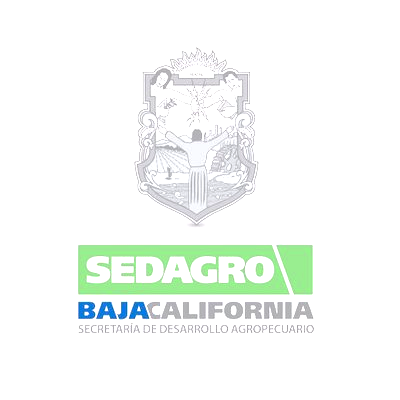 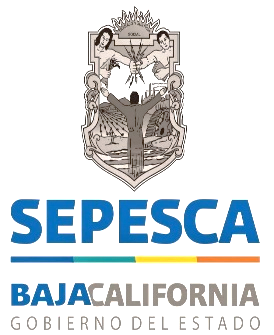 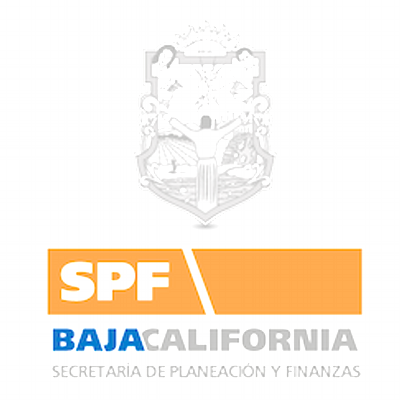 Fuente: Anexo Técnico de Ejecución para el Ejercicio Presupuestal 2017 del Estado de Baja California. 1.3 Presupuesto autorizado, modificado y ejercido durante el 2017.El presupuesto autorizado, modificado y ejercido durante el 2017 está debidamente identificado en documentos técnicos como el: Informe sobre la situación económica, las finanzas públicas y la deuda pública al cierre trimestral del 2017 en Baja California. Tabla 1. Avances Financieros del Programa de Proyectos de Concurrencia con las Entidades Federativas, Baja California, 2017. Fuente: Nivel Financiero, 2017.Cabe mencionar que este informe atiende el cuarto trimestre y cierre del ejercicio fiscal 2017 y es recurso específicamente destinado a Gastos de Inversión Pública, es decir gasto orientado a la ejecución de las obras y proyectos programados, por lo que existe una atención eficiente del mismo en todos los momentos contables de este presupuesto. Se ejecuta el 100% del presupuesto respecto a lo modificado. Este recurso concuerda con lo estipulado en el Anexo Técnico de Ejecución para el Ejercicio Presupuestal 2017 del Estado de Baja California de los PCEF (Convenio), en el apartado de las aportaciones de recursos, pág. 6: 1. En el Programa de Concurrencia con las Entidades Federativas y sus Componentes, hasta un monto de $34,200,000.00. También es importante comentar que del 100% del Presupuesto Autorizado:El 49% fue asignado a la Dirección de Agricultura de la SEDAGRO.El 27.5% a la Dirección de Ganadería de la SEDAGRO Y, el 23.5% a la Secretaría de Pesca y Acuacultura (SEPESCABC).De esta forma podemos apreciar que el presupuesto se encuentra asignado a las unidades responsables que establecen los convenios y anexos técnicos antes mencionados. Por lo que podemos calificar de buena la gestión presupuestaria de acuerdo con esta información institucional, en la que se ejerce el 100% del Presupuesto Modificado:1.4 Objetivos, obras generadas y alineación con el problema.Objetivo General del ProgramaQue las unidades de producción del sector agropecuario, pesquero y acuícola en las entidades federativas incrementen su productividad.Objetivo Específico.Que las unidades de producción primaria se incremente la infraestructura, equipamiento, maquinaria y material biológico. De acuerdo con las Reglas de Operación de este programa, el recurso de este programa federal está destinado a atender tres elementos claves;Infraestructura, Equipamiento y Maquinaria. Paquetes Tecnológicos-Productivas y Organizacionales. Capacidades Técno-Productivas y Organizacionales. De esta forma el Programa contribuye a incrementar la productividad del sector agroalimentario incrementando la productividad de las unidades de producción primaria en las entidades federativas. Alineación con el problema.El Programa de Proyectos de Concurrencia con las Entidades Federativas, se encuentra alineada a una problemática contemplada en sus Reglas de Operación para el Ejercicio fiscal 2017, tal como se muestra en la siguiente tabla: Tabla 2. Problemática en las Reglas de Operación del Programa de Concurrencia con las Entidades Federativas de la SAGARPA para el ejercicio 2017.Fuente: ROP del Programa, 2017.Así también se alinea con las acciones que actualmente el Gobierno del Estado de Baja California ha venido ejecutando para atender la problemática del sector primario en la región, tal como lo reflejan las principales estadísticas del IV Informe de Gobierno en la materia:Figura 2. Principales acciones en el sector primario. Fuente: IV Informe de Gobierno del Estado de B.C., 2017.En lo que corresponde al Sector Pecuario (SEPESCA), también existe una alineación clara con los fines del Programa:23.5 MDP invertidos en infraestructura para la Pesca y Acuacultura.12.7 MDP invertidos en acciones de infraestructura y equipamiento pesquero.10.9 MDP invertidos en la modernización de embarcaciones pesqueras.347.4 MDP destinados a financiamiento y créditos puente.5% de incremento en el presupuesto para cuidar la inocuidad y sanidad acuícola y pesquera.1.5 Descripción de la problemática y alineación con la Matriz de Indicadores para Resultados. El sector primario en Baja California es un giro económico de suma importancia para la región, aunque siempre se encuentra voluble ante diferentes comportamientos del mercado de este sector u otros factores como ausencia de insumos necesarios para los productores en el Estado, de acuerdo con la actualización del Programa Estatal de Desarrollo Agropecuario 2015-2019; El crecimiento del sector primario presenta un comportamiento volátil dado la propia naturaleza de este. Esta realidad del sector primario se encuentra alineada con el fin, propósito, componentes y actividades de la Matriz de Indicadores para Resultados del Programa de Proyectos de Concurrencia con las Entidades Federativas que se encuentra disponible en la Secretaría de Desarrollo Agropecuario (SEDAGRO).Cabe mencionar que esta Matriz de Indicadores para Resultados esta creada con la supervisión de los dos órdenes de gobierno, al final del documento original firma el titular de la Secretaría de Desarrollo Agropecuario (SEDAGRO) y en representación de la Secretaría de Agricultura, Ganadería, Desarrollo Rural, Pesca y Alimentación (SAGARPA), la Delegación Federal en Baja California, por lo que se convierte en la única MIR delegando al Gobierno del Estado de Baja California a través de la SEDAGRO como la instancia ejecutora del PCEF MIR 2017.La alineación de esta Matriz de Indicadores para Resultados se da únicamente con la Secretaría de Desarrollo Agropecuario (SEDAGRO), por lo que es importante que la Secretaría de Pesca y Acuacultura (SEPESCA) aparezca en esta MIR o bien desarrolle una en paralelo.Tabla 3. Alineación con la MIR del Programa de Proyectos de Concurrencia.Fuente: MIR del Programa de Proyectos de Concurrencia con las Entidades Federativas en Baja California, SEDAGRO, 2017.La Matriz de Indicadores para Resultados del PCEF se encuentra alineado totalmente con la problemática que se busca atender en la entidad, en los asuntos relacionados al sector primario, tanto el fin, propósito, componentes y las actividades específicas que propone la MIR atienden el problema del sector rural en Baja California no solamente impactando de forma positiva sino coadyuvando a acciones de tipo estatal que también se han logrado realizar en el sector. 1.6 Población Objetivo y Atendida.Población Objetivo.La población objetivo se comporta como un Área de Enfoque dado que no son beneficiados como tales sino unidades de producción, este programa está compuesta por las unidades de producción agrícola, pecuaria, de pesca y acuícolas, y las de nueva creación en las entidades federativas preferentemente de los estratos E2, E3, E4 y E5 (Estragos acorde al diagnóstico). De acuerdo con información de INEGI, SAGARPA Y CONAPESCA a nivel nacional se tiene una población objetivo-focalizada de 3, 882,725 unidades de producción en el país.  También de acuerdo con estas fuentes la población atendida fue muy poca:72,294 unidades de producción agrícola. En el caso de Baja California de acuerdo con la Dirección General de Operación y Explotación de Padrones de la Subsecretaría de Agricultura de la SAGARPA en el año agrícola 2014, existía una población atendida en el sector de cerca de 8,000 unidades de producción en la Entidad.Población Atendida. La población atendida como tal se refleja en las unidades de producción beneficiadas sin embargo en los portales de transparencia de SEDAGRO no fue posible obtener tal información, sin embargo, de acuerdo con la entrevista realizada a personal de esta dependencia existe un padrón específico de beneficiados, información que maneja SAGARPA a través de la plataforma: El Sistema Único de Registro de Información (SURI). Pero al tratar de ingresar para buscar información estadística se maneja como usuarios particulares es decir los productores beneficiados por lo que la única forma de obtener tal información seria directamente con la Delegación Federal de SAGARPA en Baja California.Imagen 1. Portal del SURI-SAGARPA.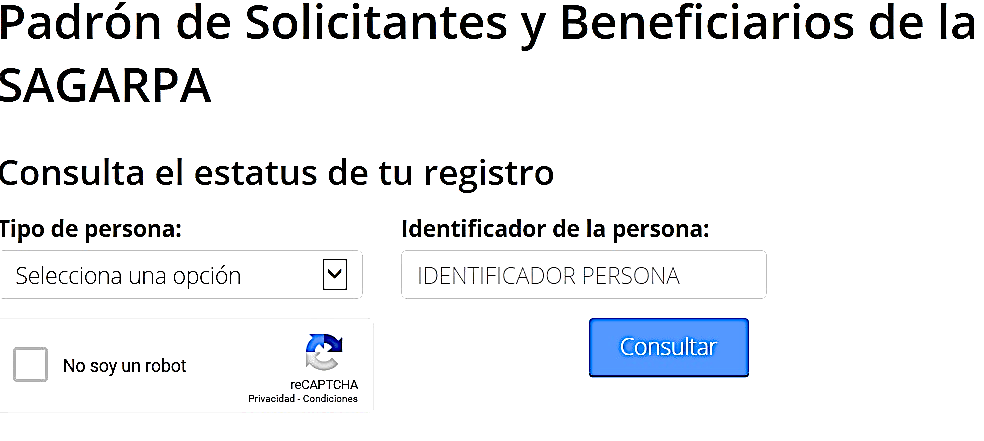 Fuente: Sistema Único de Registro de Información, SAGARPA, 2018.Es importante por lo tanto que SEDAGRO también maneje esta información o bien en su portal oficial, transparente de una forma más eficiente sus rutas de acceso a los números totales los beneficiados existentes por programa en la Entidad y por Municipio en Baja California.1.7 Relaciones con otros programas estatales y federales.El Programa de Proyectos de Concurrencia con las Entidades Federativas tiene una relación indirecta con otros programas gubernamentales orientados al mismo sector primario, de acuerdo con información de la Secretaría de Desarrollo Agropecuario existen otros programas tanto federales como estatales que impactan al desarrollo económico del sector en la región:Figura 3. Relación con Programas Federales.Fuente: SAGARPA Y SEDAGRO, 2018.Gran parte de los Programas que ejecutan SEDAGRO son programas federales de SAGARPA, tal como ocurre en el sector Salud. El Programa de Proyectos de Concurrencia con las Entidades Federativas impacta también en los objetivos del Programa Estatal de Desarrollo Agropecuario 2015-2019. Pero si lo analizamos desde los Programas Operativos Anuales de la Secretaría de Desarrollo Agropecuario, la Secretaría de Pesca y Acuacultura y el Fondo de Fomento Agropecuario del Estado (FOFAE), podemos ver qué existe una correlación entre el Programa de Proyectos de Concurrencia con las Entidades Federativas y los programas institucionales de estas dos dependencias quienes son las Unidades Responsables de ejecutar el PCEF.Tabla 4. Relación con Programas Estatales de SEDAGRO y SEPESCAFuente: Programa Operativo Anual 2017, SEDAGRO. También existe una correlación con las acciones y metas derivadas del FOFAEBC (Fondo de Fomento Agropecuario del Estado de Baja California), específicamente en su siguiente programa: Dividido en dos metas principales:Dispersar Apoyos Económicos para Impulsar el Desarrollo Competitivo y Sustentable de las Actividades Agropecuarias. Dispersar Apoyos Económicos para Promover el Uso Sustentable del Agua. De esta manera se concluye que existe una alineación con la agenda de programas federales y estatales orientadas a atender el sector agropecuario en Baja California, tanto desde SAGARPA como con los programas institucionales incluidos en el POA de la SEDAGRO, existe una congruencia y correlación entre todos estos programas. 1.8 Alineación con el PND 2013-2019 y PED 2014-2019.Tabla 5. Alineación con el Plan Nacional de Desarrollo 2013-2019 y el Plan Estatal de Desarrollo 2014-2019.Fuente: PND 2013-2018 Y PED 2014-2019.El Programa de Proyectos de Concurrencia con las Entidades Federativas, Baja California, 2017, cuenta con una identificación básica de sus características, también existe una focalización clara de las dependencias ejecutoras en el Estado, donde la única unidad responsable de ejecutar estas acciones es la Secretaría de Desarrollo Agropecuario, perteneciente a la Administración Pública Centralizada. El Programa también cumple con un mapeo exacto de su presupuesto durante el ejercicio fiscal 2017. Por otro lado, hay una alineación con la problemática del sector, dado que el Gobierno del Estado trabaja en este sector primario con acciones estatales muchas de ellas financiadas por recurso federal. El Programa de Proyectos de Concurrencia tiene definidos sus objetivos, teniendo también una descripción de la problemática, una fortaleza que hay que destacar es que existe una Matriz de Indicadores para Resultados (MIR) generada desde la lógica Estatal, teniendo así un mapeo de acciones mucho más preciso para el caso de Baja California. Un punto que es importante trabajar es el relacionado a la identificación de las poblaciones, es importante que la unidad ejecutora responsable en este caso la Secretaría de Desarrollo Agropecuario y la Secretaría de Pesca y Acuacultura trabajen en una definición de poblaciones objetivo como beneficiada, dado que esta última información por ejemplo únicamente las maneja las plataformas de datos de SAGARPA.En cuanto a la alineación con otros programas estatales y federales existe una alineación sin problema, dado que SEDAGRO es un ejecutor local del catálogo de programas federales de SAGARPA, por lo tanto, existe una alineación institucional natural con los programas federales. En lo que respecta a la alineación con los Planes Nacional y Estatal de Desarrollo si existe un apego institucional con los fines del Programa de Proyectos de Concurrencia. En un sentido general podemos concluir que existe un apego bueno del Programa con los términos de referencia de esta Evaluación Específica de Desempeño.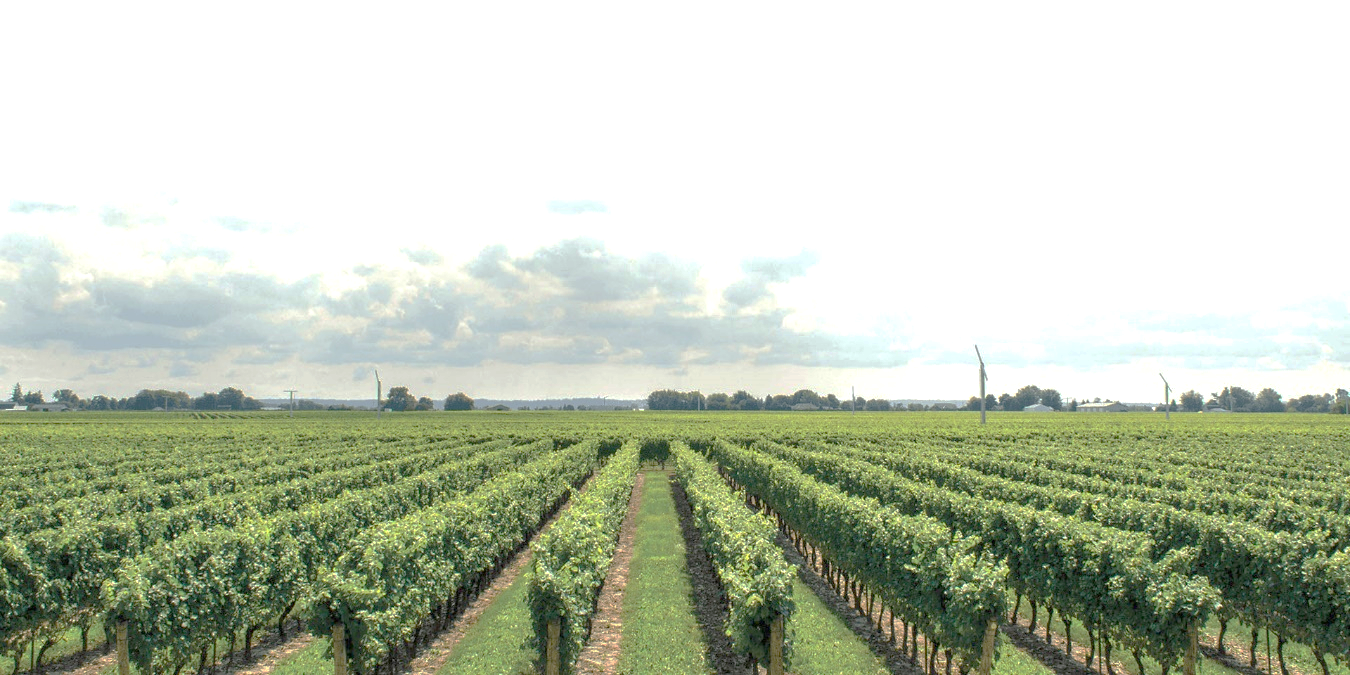 Capítulo II: Resultados logrados.2.1 Análisis del cumplimiento programático.El Programa de Proyectos de Concurrencia con las Entidades Federativas al tratarse de un programa de transferencia de recursos a los Estados de la República, estos se ejecutan a través de las Unidades Responsables, que en el caso de Baja California son la Secretaría de Desarrollo Agropecuario (SEDAGRO), la Secretaría de Pesca y Acuacultura (SEPESCA) y el Fondo de Fomento Agropecuario del Estado (FOFAEBC).El análisis del cumplimiento programático se hará atendiendo el desempeño de las metas de las unidades responsables, ejecutadas a través de sus programas institucionales, los cuales son:Gestión y Conducción del Programa Sectorial.Desarrollo Competitivo de las Actividades Agropecuarias.Desarrollo Sustentable de la Actividad Pesquera y Acuícola. Competitividad de las Actividades Agropecuarias, Pesqueras y Acuícolas. Tabla 6. Cumplimiento programático en B.C.Fuente: Secretaría de Planeación y Finanzas, 2017.De acuerdo con la información al cierre del año fiscal 2017, existe una alineación de los fines contemplados desde la lógica federal del Programa de Proyectos de Concurrencia con las Entidades Federativas con el sector agropecuario en Baja California, y esto a través de la tabla anterior, donde las metas están en armonía con este programa federal, pero estas metas derivan de programas estatales definidos en los POAS de las dependencias centrales, en este caso definido en la Secretaría de Desarrollo Agropecuario.Tabla 7. Cumplimiento programático en B.C.Fuente: Secretaría de Planeación y Finanzas, 2017.En lo que respecta a la Secretaría de Pesca y Acuacultura, tenemos el siguiente cumplimiento programático relacionado al PCEF.Tabla 8. Cumplimiento programático en B.C.Fuente: Secretaría de Planeación y Finanzas, 2017.Como complemento a esta información programática de acuerdo con el Programa Operativo Anual del FOFAEBC 2017, hay un cumplimiento programático del 100% de los recursos etiquetados en el Programa No. 134 – Competitividad de las Actividades Agropecuarias, Pesqueras y Acuícolas, en dos de sus metas correlacionadas al cumplimiento del PCEF se puede analizar lo siguiente:Tabla 9. Cumplimiento Programático en B.C. Fuente: Secretaría de Planeación y Finanzas, 2017.De estas acciones diversas existe una Total Alineación con lo convenido entre SAGARPA y las Unidades Responsables en el Estado, específicamente lo estipulado en el documento “Convenio para el Desarrollo Rural Sustentable 2015-2018”, Clausula 2º, inciso X, que describe lo siguiente: Fortalecer las capacidades técnicas y administrativas de las unidades económicas agropecuarias, pesqueras y acuícolas para que mejoren sus procesos productivos y organizativos, a través de servicios profesionales de extensión e innovación, la asistencia, capacitación, desarrollo de capacidades, demostraciones de campo, entre otras.Algunas acciones específicas que se encuentran totalmente alineadas son los que se describen a continuación: Tabla 10. Acciones específicas del FOFAEBC alineadas a lo convenido con el PCEF.Fuente: Secretaría de Planeación y Finanzas, 2017.La forma palpable del Programa es través de transferencias monetarias a las unidades productoras, en el caso de Baja California al cierre del ejercicio 2017 se realizaron únicamente 260 de estas trasferencias orientadas a impactar a los fines de este programa federal desde lo que respecta a la SEDAGRO, sin embargo la cobertura de apoyos a solicitudes de unidades de producción pesqueras y acuícolas para los programadas federales de la SEPESCA aumento su porcentaje de cobertura respecto a lo programado para el 2017 (50%), con un resultado de 79.59%.Otra fuente que nos permite valorar el cumplimiento programático de las acciones derivadas del Programa de Proyectos de Concurrencia con las Entidades Federativas es el Informe sobre la Situación Económica, las Finanzas Públicas y la Deuda Pública donde refleja el avance financiero de este programa. Este es más preciso sobre qué área del sector primario están destinados los recursos y en que avance se encuentran. Tabla 11. Cumplimiento por área del sector primarioFuente: Informe sobre la Situación Económica, las Finanzas Públicas y la Deuda Pública.De los tres documentos técnicos consultados en este análisis programático (nivel financiero, gestión de proyectos, poas SEDAGRO, SEPESCA y FOFAEBC 2017 donde se encuentra correlacionado directa el presupuesto asignado con los avances, únicamente se muestra avances desde lo financiero respecto a lo temporal con un cumplimiento del 100%  de los recursos asignados, no así en lo especifico de cada obra o acción que la unidad económica beneficiada por el recurso de SEDAGRO, SEPESCA o FOFAEBC utiliza, es decir se necesitaría una evaluación de impacto al estudiar, comparar y argumentar que estas unidades económicas beneficiadas han comprado o invertido en lo que se les fue asignado, por otro lado es importante que las Unidades Responsables reporten cuantas unidades económicas benefician con ese recurso en el documento técnico antes mencionado. Por lo que sería importante se actualizará los estatus de estas acciones dentro de futuros informes institucionales y se armonizará con la información de los Programas Operativos Anuales. Por otro lado de acuerdo con la nota periodística del 13 de octubre del 2013, publicado por el Periódico de Ensenada, B.C., El Vigía “Genera derrama económica en BC el Programa de Concurrencia con Entidades Federativas: GAH.”, en el primer párrafo argumenta lo siguiente:El Programa de Concurrencia con Entidades Federativas (PCEF) 2017, ha generado, hasta el momento, una derrama económica superior a los 36.1 millones de pesos, en beneficio del sector agropecuario, pesquero y acuícola de Baja California, así lo dio a conocer el delegado de la Secretaría de Agricultura, Ganadería, Desarrollo Rural, Pesca y Alimentación (SAGARPA) en el Estado, Guillermo Aldrete Haas.Fuente electrónica: http://www.elvigia.net/general/2017/10/13/genera-derrama-economica-programa-concurrencia-entidades-federativas-285443.htmlPodemos apreciar de nuevo que únicamente se maneja una lógica presupuestaria más no de impacto en lo relativo al número de beneficiados por área agropecuaria, por municipio o localidad, son datos de manera muy globales los que se refleja, es importante por lo tanto determinar en los documentos técnicos como el de gestión de proyectos como el de nivel financiero, el número de unidades económicas beneficiadas por este recurso.Cumplimiento Programático.Dado lo anterior y generando una media de cumplimiento programático de acuerdo con los análisis de los Programas Operativos Anuales de las Unidades Responsables, tenemos una media de cumplimiento del 84.66%, lo que refleja un buen cumplimiento de este análisis.2.2 Análisis de los indicadoresLos indicadores de este programa se encuentran bien definidos a través de la Matriz de Indicadores para Resultados, Concertada y Convenida entre la Secretaría de Desarrollo Agropecuario por parte del Gobierno del Estado de Baja California y la Delegación de SAGARPA en Baja California, es de decir se trata de una Matriz atendida por los dos órdenes de gobierno. Estos indicadores son de tipo federal, ya que son los de origen del PCEF que deben de cumplir las Entidades en sus acciones locales: Fuente: Matriz de Indicadores para Resultados, 2017.Sin embargo, estos indicadores son desde la Perspectiva Federal en cuanto al cumplimiento desde la Perspectiva Estatal a través del Programa Operativo Anual de la Secretaría de Desarrollo Agropecuario tenemos lo siguiente:Tabla 13. Indicadores del POA de SEDAGRO relacionado al PCEF en B.C. 2017. Fuente: POA de la SEDAGRO, 2017.Con este indicador la SEDAGRO refleja la ejecución de este Programa en Baja California, es el único indicador relacionado directamente con el cumplimiento de este programa federal en Baja California. Por lo que es importante que esta Unidad Responsable trabaje en la generación de otros indicadores de mayor impacto sobre los programas del gasto federalizado en su sector. En lo que respecta a SEPESCA también se cuenta con un indicador que se relaciona con los recursos derivados del PCEF:Tabla 14. Indicadores del POA de SEPESCA relacionado a PCEF en B.C. 2017.Fuente: Monitoreo de Indicadores de la SEPESCA, 2017.Una Propuesta de Indicador sería el siguiente:EJEMPLO PROPUESTO.Lo anterior atendiendo a la naturaleza del programa, que es de tipo Multianual y debe ser analizada en comparación con otros ejercicios fiscales.Cumplimiento de IndicadoresDado lo anterior y generando una media de cumplimiento de los indicadores focalizados, de acuerdo con los análisis del Monitoreo de Indicadores de SEDAGRO y SEPESCA, de las unidades responsables, tenemos una media de cumplimiento de mayor al 100%, dado que únicamente mide el total de solicitudes atendidas entre SEDAGRO y SEPESCA, lo que refleja un buen cumplimiento de este análisis.2.3 Análisis del cumplimiento presupuestalDe acuerdo con información institucional del Nivel Financiero del Programa de Proyectos de Concurrencia con las Entidades Federativas, Baja California, 2017 en Baja California se tiene el siguiente comportamiento de los momentos financieros de este programa presupuestario:Tabla 15.  Momentos Presupuestales del PCEF 2017 en B.C.Fuente: Informes sobre la situación económica, las finanzas públicas y la deuda pública en Baja California, 2017.De acuerdo con el documento técnico de Nivel Financiero del PCEF, del 100% del recurso asignado tan solo el 4.7% se orientó a gasto corriente y un 95.3% al gasto de inversión del programa, lo que proyecta una adecuada asignación de recurso dándole prioridad al bien tangible del programa, tal como se refleja en la dispersión de este por giro agrícola, cada uno de estos giros atienden tanto al Convenio firmado entre SAGARPA y Gobierno del Estado como en las Reglas de Operación del Programa de Concurrencia.En lo que respecta al informe de Gestión de Proyectos del PCEF, donde no viene especificado por acción u obra lo que las unidades económicas beneficiadas con recurso monetario del PCEF invierten específicamente sino solamente lo asignado a cada área del Sector Agropecuario de forma global, nos permite hacer un análisis del cumplimiento presupuestal desde las áreas del sector primario (Agricultura, Ganadería y Pesca) donde fueron destinados estos recursos, tal como se analiza en la siguiente tabla:Tabla 16. Presupuesto asignado por área agropecuaria. Fuente: Informes sobre la situación económica, las finanzas públicas y la deuda pública en Baja California, 2017.Cabe mencionar que en la tabla anterior únicamente se ve el recurso del gasto de inversión pública no así el gasto corriente que es una suma de $1,607,400.00 sumados a los $32,592,600.00 se alinea con el presupuesto total del Programa que son los $34,200,000.00.De forma paralela y complementando este análisis presupuestal, la información que nos arroja el Programa Operativo Anual del FOFAEBC, nos señala como ya se mencionó en el análisis programático, de forma específica que acciones específicas se apoya al sector Agropecuario atendiendo a las dos metas que este programa del FOFAEBC tiene, sin embargo, no todas las acciones específicas de este Fondo derivan estrictamente del recurso de PCEF, sino de otras fuentes de financiamiento tales como:Ingresos Propios 2017.Subsidios hidroagrícolas 2017 (Comisión Nacional del Agua).Gasto Corriente 2017.Sin embargo, de las 101 acciones específicas del FOFAEBC mencionadas anteriormente 17 están relacionadas al PCEF a través del Convenio de Coordinación para el Desarrollo Sustentable 2015-2018, comportándose presupuestalmente de la siguiente manera:Tabla 17. Recursos del FOFAEBC relacionados al PCEF en B.C.Fuente: POA-FOFAEBC, 2017.De esta manera se observa que se ejecutaron el 100% de los recursos lo que refleja una excelente coordinación entre las unidades ejecutoras y los responsables de la canalización del recurso financiero.Cumplimiento presupuestal. Existe una ejecución correcta y eficiente del total del presupuesto asignado a este Programa. Dado que de acuerdo con las tablas de análisis financiero-anteriores, se refleja un claro y eficiente ejercicio presupuestal, dado que se ejecuta el 100% de lo modificado cumpliendo con los fines convenidos entre la Federación y el Gobierno del Estado, sin embargo no hay transparencia de conocer ¿Cuántas unidades económicas se beneficiaron con este recurso?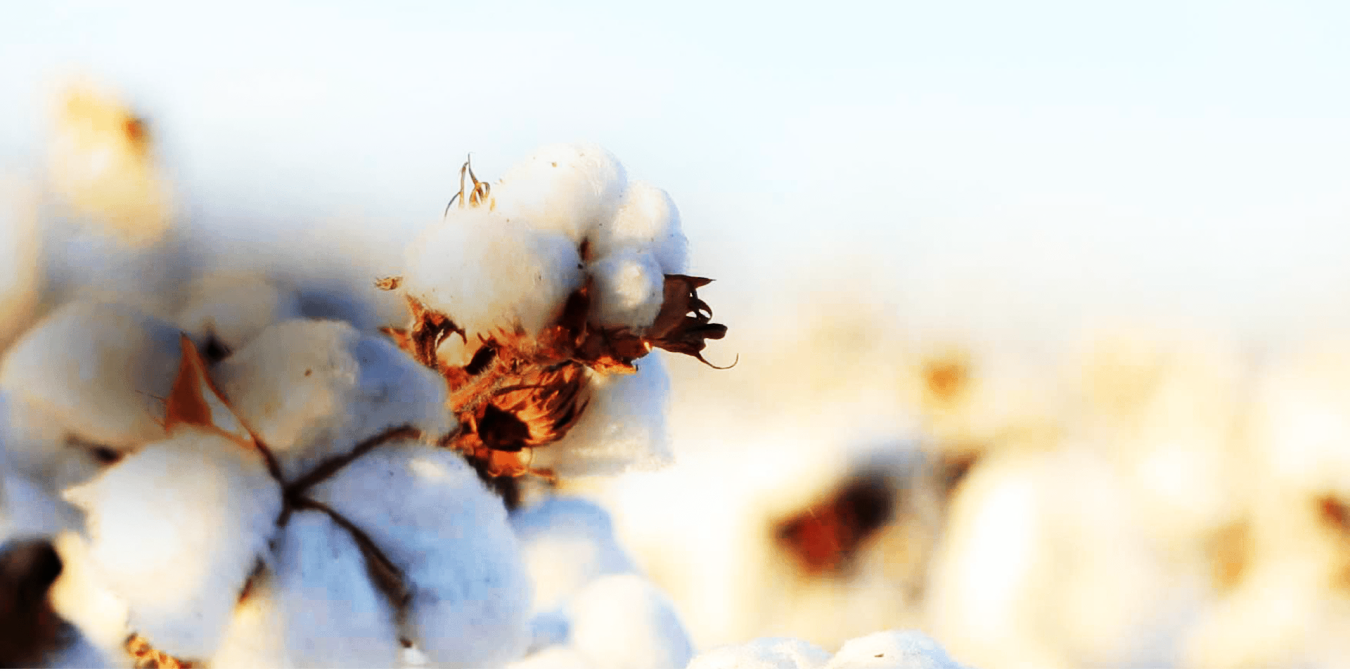 Capítulo III: Análisis de Cobertura.Capítulo III: Análisis de CoberturaEl Programa de Proyectos de Concurrencia es un programa que va focalizada a una población muy precisa que son las unidades productivas existentes en el Estado del sector primario, sin embargo, traducido en información estadística no se encuentran datos que puedan atender en su totalidad este apartado.En este análisis se mide la cobertura desde la Secretaría de Desarrollo Agropecuario y desde la Secretaría de Pesca y Acuacultura, por parte de la primera dependencia si hacemos sumatoria de posibles beneficiados por este recurso con un total aproximado de 762 beneficiados en 2017 rebasando lo proyectado por el indicador del POA de SEDAGRO de casos reales atendidos de cerca de 400. Este último dato es el más importante de analizar dado que deriva precisamente del cierre del cuarto trimestre del POA de SEDAGRO.Fuente: Programa Operativo Anual.En lo que corresponde a información de la Secretaría de Pesca y Acuacultura, tenemos la siguiente información de cobertura: Fuente: Matriz de Indicadores de Resultados.Con esta información se mide el porcentaje de solicitudes de apoyo de las unidades de producción pesquera y acuícola que recibieron apoyos a activos productivos a través de los programas de la SAGARPA en la ventanilla de la SEPESCA del Estado, también es importante mencionar que el número de apoyos depende de la disponibilidad presupuestal y del monto del apoyo de acuerdo con las reglas de operación del Programa. Como complemento a este punto es importante considerar que tanto SEDAGRO como SEPESCA cuenta con padrones validados de las Unidades Económicas que han tenido acceso a este recurso, sin embargo es importante compartir que únicamente el portal de transparencia de SEPESCA tiene una ruta de acceso menos compleja a SEDAGRO donde no es posible apreciar números más precisos.Lo anterior dado que con fundamento a los Artículos 12, Fracción III de las Reglas de Operación del Programa de Concurrencia con las Entidades Federativas de la SAGARPA para el ejercicio 2017, es necesario e importante dar a conocer la Relación de solicitudes del PCEF con dictamen positivo en la Actividad Agrícola, Ganadera o Pecuaria.En el caso de la Secretaría de Pesca y Acuacultura del Estado, en su portal de transparencia aparece el Listado Final de Beneficiarios al 31 de diciembre del 2017, donde por acuerdo se autorizó el recurso a estas unidades económicas del PECF en ese giro del sector agropecuario, en este listado se tiene un total de 39 unidades económicas beneficiadas en estas actividades en todo el Estado y donde es posible tener un análisis del comportamiento de la cobertura de este Programa, tal como se muestra en la siguiente imagen.Imagen 2. Componentes del Listado de Beneficiados del PCEF en SEPESCA, 2017.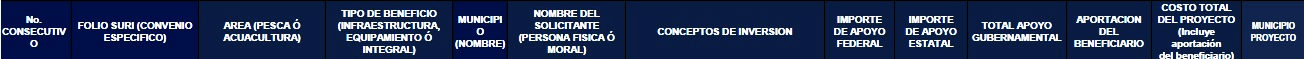 Fuente. SEPESCA, 2017.De estos beneficiados se comportó por Municipio de la siguiente manera:Tabla 18. Dispersión por Municipio de Beneficiados de PCEF en SEPESCA 2017.Fuente: SEPESCA, 2017.En este sentido se puede tener una dimensión aproximada de cobertura real del Programa de Proyectos de Concurrencia durante el ejercicio fiscal 2017 en Baja California. Cumplimiento de coberturaEl análisis de Cobertura del Programa de Proyectos de Concurrencia con las Entidades Federativas cuenta con información institucional regular para poder generar un criterio de la ejecución de este programa en Baja California, es importante que la unidad ejecutora de SEPESCA sea más específico en la interpretación de cobertura, dado que solamente refleja porcentaje, pero no, el número de unidades de producción beneficiadas específicas como lo refleja SEDAGRO. En este sentido podemos concluir que se trata de un área de mejora importante para el programa, concluyendo que se encuentra en un estado regular de atención este capítulo del Programa de Proyectos de Concurrencia. Lo anterior basado en la cobertura efectiva que tuvo respecto a lo programado, es decir, solo cumplió con el 74.4% de gestiones logradas en el caso de SEDAGRO más no así en el caso de SEPESCA que tuvo una cobertura mayor a lo programado anualmente (50%), 79.59% para acceder a este importante programa de apoyo al sector primario. En lo que respecta a información de SEPESCA y como recomendación futura es importante: Homologar los casos de beneficiados reales por el PCEF como apareció en el listado anterior con los resultados que arroje los POAS o bien los documentos de análisis financiero. Por otro lado también es importante que SEDAGRO habilite o facilite las rutas de sitios de consulta (http://www.sefoa.gob.mx/BENEFICIARIOS/2017/), para que sea realmente transparente el acceso a estos datos tal como lo tiene SEPESCA y en los informes tanto de nivel financiero como de gestión de proyectos se refleje la cantidad de unidades económicas beneficiadas. Por ello y con este respaldo cuantitativo de la cobertura efectiva antes mencionada se valora este elemento de la siguiente manera: Capítulo IV. Análisis del Seguimiento a Aspectos Susceptibles de Mejora.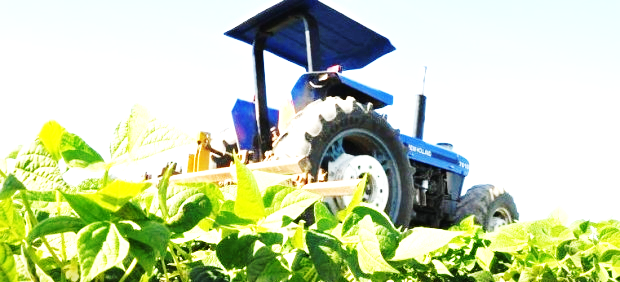 Capítulo IV. Análisis del Seguimiento a Aspectos Susceptibles de MejoraA diferencias de otros programas presupuestales federales que se ejecutan en Baja California, este Programa de Proyectos de Concurrencia con las Entidades Federativas no tiene antecedentes de otras evaluaciones ya sean evaluaciones específicas de desempeño o de otro tipo, sin embargo, se convierte en una oportunidad ideal para generar las bases de seguimiento de la mejora de este programa presupuestario. De esta forma y como propuesta se puede analizar Aspectos Susceptibles de Mejora partiendo de los siguientes cinco rubros principales:Figura 4. Rubros principales de ASM. Fuente: Elaboración propia, 2017.Los rubros anteriores sirven como base para futuras valoraciones o comparaciones, sin embargo, es importante recalcar que no podemos hacer un análisis comparativo dado que no tenemos referencias de otros estudios. Si bien no existen evaluaciones específicas de desempeño, existen evaluaciones por parte de Auditores Externos, debido a que cada año se destinan recursos de las mismas aportaciones para la realización de estos estudios, mismos que son conducidos por la Comisión de Evaluación de los Programas presidida por la SAGARPA y asistida por las dependencias estatales relacionadas en Baja California (SEDAGRO y SEPESCA). Lo anterior estipulado en las Reglas de Operación del PCEF expedidas por SAGARPA, se identifica el Comité de Evaluación como instancia auxiliar del FOFAE (Fondo de Fomento Agropecuario de los Estados), integrado de forma paritaria con funcionarios de la Delegación y de la SAGARPA o su equivalente, presidido por el titular de la delegación. Responsable, así como, el monitoreo, integración de la información y la presentación de la Matriz de Indicadores para Resultados del Programa y Componentes, Mensual y Trimestral.Algunos estudios realizados a este programa lo podemos encontrar en el portal de la CONEVAL:Imagen 3. Evaluaciones al PCEF, CONEVAL.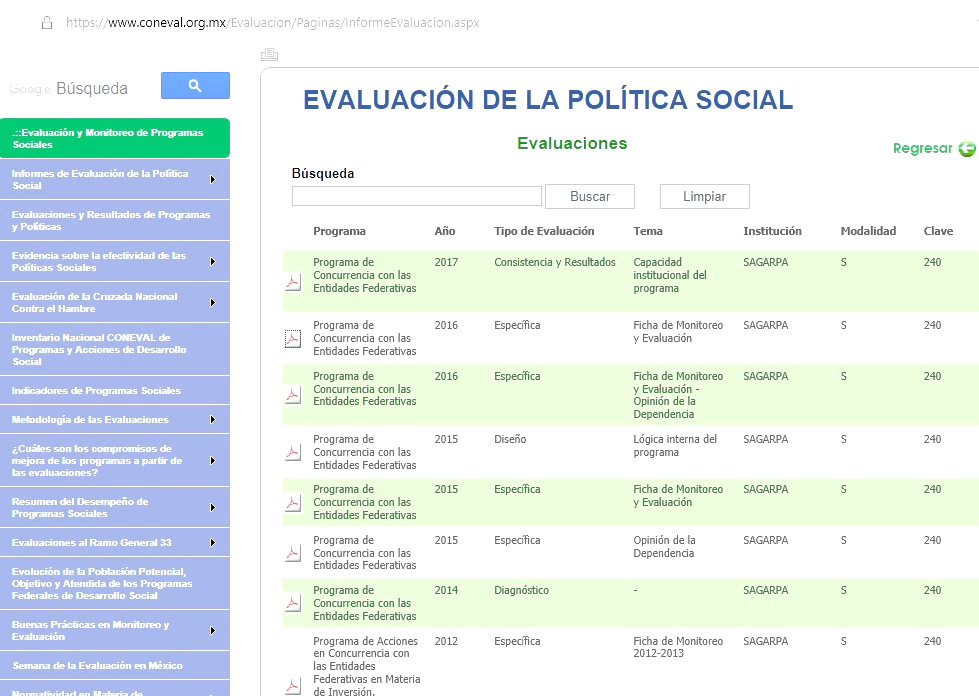 Fuente: CONEVAL, 2018. Algunas conclusiones que se le hizo a este programa desde el plano federal de acuerdo con la última evaluación específica de desempeño que marca la figura anterior, podemos rescatar lo siguiente:Tabla 19. Conclusiones de otros estudios realizados al PCEF en México. Fuente: CONEVAL, 2018. Es importante mencionar de este último punto, que las evaluaciones, en atención a los Lineamientos Generales para la Evaluación de los Programas del Estado de Baja California, se publican en los portales de transparencia, en las siguientes ligas: www.copladebc.gob.mx y Monitor B.C. www.monitorbc.gob.mx, asimismo vía oficio se les hace entrega a las unidades ejecutoras los resultados de las evaluaciones, por medio de la entrega de seguimiento a las recomendaciones del Programa de Concurrencia con las Entidades Federativas. Conclusiones y recomendaciones de la Evaluación.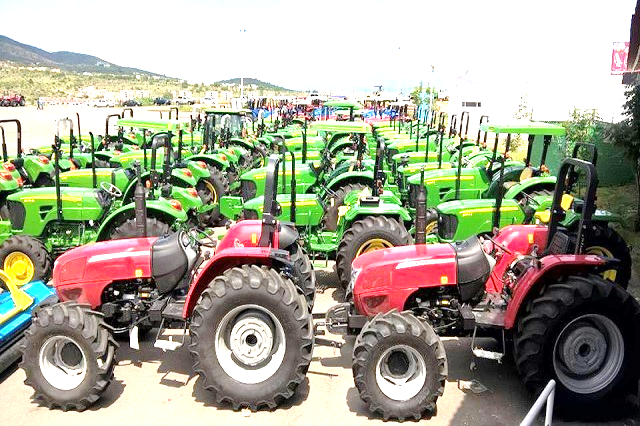 Conclusiones y recomendaciones de la EvaluaciónComo conclusiones podemos resumir los siguientes cinco principales hallazgos:Las Fortalezas, Oportunidades, Debilidades y Amenazas por tema.Las recomendacionesFuentes de InformaciónEl Vigía (2017), Genera derrama económica en BC el Programa de Concurrencia con Entidades Federativas: GAH, tomado del link: http://www.elvigia.net/general/2017/10/13/genera-derrama-economica-programa-concurrencia-entidades-federativas-285443.html Secretaría de Planeación y Finanzas (2017), Programa Operativo Anual de la SEDAGRO.Secretaría de Planeación y Finanzas (2017), Programa Operativo Anual de la SEPESCA.Secretaría de Planeación y Finanzas (2017), Programa Operativo Anual del FOFAEBCSecretaría de Pesca y Acuacultura (2018), Portal de transparencia: http://www.sepescabc.gob.mx/x/transparencia/Secretaría de Desarrollo Agropecuario del Estado (2018), Portal de transparencia: http://dceg.bajacalifornia.gob.mx/uct/transparenciabc/portal/UTS/sefoa_ut.htmlSecretaría de Planeación y Finanzas (2017), Informe sobre la situación económica, las finanzas públicas y la deuda pública al cierre trimestral del 2017 en Baja California. Gobierno del Estado de Baja California (2017), IV Informe de Gobierno del Estado de Baja California. Secretaría de Desarrollo Agropecuario (2017), MIR del Programa de Proyectos de Concurrencia.Secretaría de Agricultura, Ganadería, Desarrollo Rural, Pesca y Alimentación (2017), Sistema Único de Registro de Información (SURI). Gobierno de la República (2013), Plan Nacional de Desarrollo 2013-2019.Gobierno del Estado de Baja California (2014), Plan Estatal de Desarrollo 2014-2019.Gobierno del Estado de Baja California (2014), Programa Estatal de Desarrollo Agropecuario 2015-2019.Formato para la Difusión de los Resultados de las EvaluacionesFORMATO PARA LA DIFUSIÓN DE LOS RESULTADOS DE LAS EVALUACIONESIntroducción.Capítulo I: Datos Generales del Programa de Proyectos de Concurrencia con las Entidades Federativas…………………………………………………….Pág. 5Capítulo II: Resultados logrados……………………………………………..Pág. 212.1 Análisis del cumplimiento programático………………………………...Pág. 222.2 Análisis de los indicadores……………………………………………….Pág. 272.3 Análisis del cumplimiento presupuestal………………………………….Pág. 30Capítulo III: Análisis de Cobertura…………………………………………..Pág. 34Capítulo IV. Análisis del Seguimiento a Aspectos Susceptibles de Mejora…Pág. 38Conclusiones y recomendaciones de la Evaluación………………………….Pág. 43Las Fortalezas, Debilidades, Oportunidades y Amenazas……………………Pág. 45Las recomendaciones…………………………………………………………Pág. 47Fuentes de información……………………………………………………….Pág. 48Formato para difusión de los resultados (CONAC)…………………………..Pág. 49Autorizado.Modificado.Ejercido.$34,200,000.00$34,200,000.00$34,200,000.00Se ejecuta el 100% del presupuesto respecto a lo Modificado.Se ejecuta el 100% del presupuesto respecto a lo Modificado.Se ejecuta el 100% del presupuesto respecto a lo Modificado.MalRegularBuenaPlan Nacional de Desarrollo 2013-2018Reconoce que “El campo es un sector estratégico, a causa de su potencial para reducir la pobreza e incidir sobre el desarrollo regional”Y que es importante;“La capitalización del sector debe ser fortalecida”.Una de las metas nacionales establece un; México Próspero que promueva el crecimiento sostenido de la productividad en un clima de estabilidad económica y mediante la generación de igualdad de oportunidades, considerando que una infraestructura adecuada y el acceso a insumos estratégicos fomentan la competencia y permiten mayores flujos de capital y conocimiento hacia individuos y empresas con el mayor potencial para aprovecharlo.    Fin.            Propósito.      Problemática.Contribuir a impulsar modelos de asociación que generen economías de escala y mayor valor agregado en los sectores agroalimentario mediante la inversión en proyectos productivos o estratégicos agrícolas, pecuarios, de pesca y acuícolas.Las unidades de producción primaria del sector agropecuario, pesquero y acuícola en las Entidades Federativas incrementan su productividad.Incrementar la productividad del sector agroalimentario incrementando la productividad de las unidades de producción primaria en las entidades federativas.            Componentes.            Actividades.Infraestructura y equipamiento incrementados en las Unidades de Producción Primaria.Implementación de proyectos productivos, agrícolas, pecuarios y acuícolas.Implementación de proyectos estratégicos agrícolas, pecuarios y pesqueros y acuícolas.Nivel tecnológico de las unidades de producción primaria mejorado.Aplicación de paquetes tecnológicos agrícolas para cultivos cíclicos y perenes.Aplicación de paquetes tecnológicos pecuarios para bovinos y especies menores.Aplicación de paquetes tecnológicos de pesca y acuacultura.Capacidades tecno-productivas y organizacionales de las unidades de producción primaria fortalecidas.Establecimiento de centros de capacitación, transferencia de tecnología y desarrollo sustentable.Desarrollo de capacidades de las unidades de producción primaria.Asesoría para el desarrollo de capacidades de las unidades de producción primaria.Otorgamiento de asistencia para la elaboración de proyectos ejecutivos.PROGRAMA ESTATAL.FIN.PROPÓSITO.SEDAGROContribuir al desarrollo económico del Estado mediante programas que incrementen su competitividad.Los productores cuentan con las competencias empresariales para acceder competitivamente a los Mercados mediante el desarrollo de encuentros de negocios.053 – Desarrollo de la Cultura Empresarial para la Competitividad.Contribuir al desarrollo económico del Estado mediante programas que incrementen su competitividad.Los productores cuentan con las competencias empresariales para acceder competitivamente a los Mercados mediante el desarrollo de encuentros de negocios.054 – Desarrollo Competitivo de las Actividades Agropecuarias.Contribuir al desarrollo económico del Estado mediante programas que incrementen su competitividad.Los productores y sus organizaciones elevan los niveles de competitividad y rentabilidad, en base al desarrollo eficiente de competencias y habilidades tecnológicas.055 – Uso sustentable de los Recursos Agropecuarios.Contribuir al desarrollo económico del Estado mediante programas que incrementen su competitividad.Los productores agrícolas del Estado aplican las medidas para hacer un uso eficiente y sustentable del Agua.SEPESCA.Contribuir al desarrollo económico del Estado mediante programas que incrementen su competitividad.PROPÓSITO.040 – Ordenamiento de la Actividad Pesquera y Acuícola.Contribuir al desarrollo económico del Estado mediante programas que incrementen su competitividad.Actividad pesquera y acuícola con mayores facultades en materia de inspección y vigilancia, permisos, concesiones y autorizaciones, para la preservación del orden pesquero y acuícola del Estado.041- Desarrollo Sustentable de la Actividad Pesquera y Acuícola.Contribuir al desarrollo económico del Estado mediante programas que incrementen su competitividad.El valor de la producción acuícola y pesquera del Estado ha incrementado, es competitiva y aporta ingresos importantes a Baja California.042 – Desarrollo de Mercados de los Productos de la Pesca y la Acuacultura.Contribuir al desarrollo económico del Estado mediante programas que incrementen su competitividad.Los productos de la pesca y la acuacultura del Estado son competitivos y de calidad, aportan una importante derrama al desarrollo de este Sector.Plan Nacional de Desarrollo2013-2018.Plan Nacional de Desarrollo2013-2018.Plan Nacional de Desarrollo2013-2018.Plan Estatal de Desarrollo 
2014-2019Programa Estatal de Desarrollo Agropecuario 
2015-2019Meta Nacional.Objetivo de la meta nacional.Estrategias del objetivo de la meta nacional.Objetivos del Plan.Objetivos del Programa.Impulsar la productividad en el sector agroalimentario mediante la inversión en el desarrollo de capital físico, humano y tecnológico.Impulsar modelos de asociación que generen economías de escala y mayor valor agregado de los productores del sector agroalimentario.Promover mayor certidumbre en la actividad agroalimentaria mediante mecanismos de administración de riesgos.Impulsar el aprovechamiento sustentable de los recursos naturales del país.Meta 4. México Próspero.4.10. Construir un sector agropecuario y pesquero que garantice la seguridad alimentaria del país.4.10.1 Impulsar la productividad en el sector agroalimentario mediante la inversión en el desarrollo de capital físico, humano y tecnológico.3.5.1.1. Promover el desarrollo de las actividades agropecuarias de alta rentabilidad.3.5.1.2. Impulsar el desarrollo y aprovechamiento de mercados para incrementar la competitividad de las actividades agropecuarias.3.5.1.3 Promover la inversión pública y privada en las actividades agropecuarias que permitan tener un mayor incremento en el valor económico.3.5.2.1. Promover la inversión pública y privada para el desarrollo de proyectos estratégicos agropecuarios.3.5.2.2 Implementar esquemas de financiamiento competitivo, oportuno y accesible para el desarrollo de las actividades agropecuarias.3.5.3.1 Proporcionar a los productores agropecuarios las herramientas y habilidades administrativas y técnicas para impulsar la cultura empresarial.Objetivos del Programa.Impulsar la productividad en el sector agroalimentario mediante la inversión en el desarrollo de capital físico, humano y tecnológico.Impulsar modelos de asociación que generen economías de escala y mayor valor agregado de los productores del sector agroalimentario.Promover mayor certidumbre en la actividad agroalimentaria mediante mecanismos de administración de riesgos.Impulsar el aprovechamiento sustentable de los recursos naturales del país.Meta 4. México Próspero.4.10. Construir un sector agropecuario y pesquero que garantice la seguridad alimentaria del país.4.10.2 Impulsar modelos de asociación que generen economías de escala y mayor valor agregado de los productores del sector agroalimentario.3.5.1.1. Promover el desarrollo de las actividades agropecuarias de alta rentabilidad.3.5.1.2. Impulsar el desarrollo y aprovechamiento de mercados para incrementar la competitividad de las actividades agropecuarias.3.5.1.3 Promover la inversión pública y privada en las actividades agropecuarias que permitan tener un mayor incremento en el valor económico.3.5.2.1. Promover la inversión pública y privada para el desarrollo de proyectos estratégicos agropecuarios.3.5.2.2 Implementar esquemas de financiamiento competitivo, oportuno y accesible para el desarrollo de las actividades agropecuarias.3.5.3.1 Proporcionar a los productores agropecuarios las herramientas y habilidades administrativas y técnicas para impulsar la cultura empresarial.Objetivos del Programa.Impulsar la productividad en el sector agroalimentario mediante la inversión en el desarrollo de capital físico, humano y tecnológico.Impulsar modelos de asociación que generen economías de escala y mayor valor agregado de los productores del sector agroalimentario.Promover mayor certidumbre en la actividad agroalimentaria mediante mecanismos de administración de riesgos.Impulsar el aprovechamiento sustentable de los recursos naturales del país.Meta 4. México Próspero.4.10. Construir un sector agropecuario y pesquero que garantice la seguridad alimentaria del país.4.10.3 Promover mayor certidumbre en la actividad agroalimentaria mediante mecanismos de administración de riesgos.3.5.1.1. Promover el desarrollo de las actividades agropecuarias de alta rentabilidad.3.5.1.2. Impulsar el desarrollo y aprovechamiento de mercados para incrementar la competitividad de las actividades agropecuarias.3.5.1.3 Promover la inversión pública y privada en las actividades agropecuarias que permitan tener un mayor incremento en el valor económico.3.5.2.1. Promover la inversión pública y privada para el desarrollo de proyectos estratégicos agropecuarios.3.5.2.2 Implementar esquemas de financiamiento competitivo, oportuno y accesible para el desarrollo de las actividades agropecuarias.3.5.3.1 Proporcionar a los productores agropecuarios las herramientas y habilidades administrativas y técnicas para impulsar la cultura empresarial.Objetivos del Programa.Impulsar la productividad en el sector agroalimentario mediante la inversión en el desarrollo de capital físico, humano y tecnológico.Impulsar modelos de asociación que generen economías de escala y mayor valor agregado de los productores del sector agroalimentario.Promover mayor certidumbre en la actividad agroalimentaria mediante mecanismos de administración de riesgos.Impulsar el aprovechamiento sustentable de los recursos naturales del país.Meta 4. México Próspero.4.10. Construir un sector agropecuario y pesquero que garantice la seguridad alimentaria del país.4.10.4 Impulsar el aprovechamiento sustentable de los recursos naturales del país.3.5.1.1. Promover el desarrollo de las actividades agropecuarias de alta rentabilidad.3.5.1.2. Impulsar el desarrollo y aprovechamiento de mercados para incrementar la competitividad de las actividades agropecuarias.3.5.1.3 Promover la inversión pública y privada en las actividades agropecuarias que permitan tener un mayor incremento en el valor económico.3.5.2.1. Promover la inversión pública y privada para el desarrollo de proyectos estratégicos agropecuarios.3.5.2.2 Implementar esquemas de financiamiento competitivo, oportuno y accesible para el desarrollo de las actividades agropecuarias.3.5.3.1 Proporcionar a los productores agropecuarios las herramientas y habilidades administrativas y técnicas para impulsar la cultura empresarial.Objetivos del Programa.Impulsar la productividad en el sector agroalimentario mediante la inversión en el desarrollo de capital físico, humano y tecnológico.Impulsar modelos de asociación que generen economías de escala y mayor valor agregado de los productores del sector agroalimentario.Promover mayor certidumbre en la actividad agroalimentaria mediante mecanismos de administración de riesgos.Impulsar el aprovechamiento sustentable de los recursos naturales del país.Meta 4. México Próspero.4.10. Construir un sector agropecuario y pesquero que garantice la seguridad alimentaria del país.4.10.5 Modernizar el marco normativo e institucional para impulsar un sector agroalimentario productivo y competitivo.3.5.1.1. Promover el desarrollo de las actividades agropecuarias de alta rentabilidad.3.5.1.2. Impulsar el desarrollo y aprovechamiento de mercados para incrementar la competitividad de las actividades agropecuarias.3.5.1.3 Promover la inversión pública y privada en las actividades agropecuarias que permitan tener un mayor incremento en el valor económico.3.5.2.1. Promover la inversión pública y privada para el desarrollo de proyectos estratégicos agropecuarios.3.5.2.2 Implementar esquemas de financiamiento competitivo, oportuno y accesible para el desarrollo de las actividades agropecuarias.3.5.3.1 Proporcionar a los productores agropecuarios las herramientas y habilidades administrativas y técnicas para impulsar la cultura empresarial.Objetivos del Programa.Impulsar la productividad en el sector agroalimentario mediante la inversión en el desarrollo de capital físico, humano y tecnológico.Impulsar modelos de asociación que generen economías de escala y mayor valor agregado de los productores del sector agroalimentario.Promover mayor certidumbre en la actividad agroalimentaria mediante mecanismos de administración de riesgos.Impulsar el aprovechamiento sustentable de los recursos naturales del país.Meta 4. México Próspero.4.4 Impulsar y orientar un crecimiento verde incluyente que preserve nuestro patrimonio natural al mismo tiempo que genere riqueza, competitividad y empleo.4.4.2 Implementar un manejo sustentable del agua, haciendo posible que todos los mexicanos tengan acceso a ese recurso.3.5.1.1. Promover el desarrollo de las actividades agropecuarias de alta rentabilidad.3.5.1.2. Impulsar el desarrollo y aprovechamiento de mercados para incrementar la competitividad de las actividades agropecuarias.3.5.1.3 Promover la inversión pública y privada en las actividades agropecuarias que permitan tener un mayor incremento en el valor económico.3.5.2.1. Promover la inversión pública y privada para el desarrollo de proyectos estratégicos agropecuarios.3.5.2.2 Implementar esquemas de financiamiento competitivo, oportuno y accesible para el desarrollo de las actividades agropecuarias.3.5.3.1 Proporcionar a los productores agropecuarios las herramientas y habilidades administrativas y técnicas para impulsar la cultura empresarial.Objetivos del Programa.Impulsar la productividad en el sector agroalimentario mediante la inversión en el desarrollo de capital físico, humano y tecnológico.Impulsar modelos de asociación que generen economías de escala y mayor valor agregado de los productores del sector agroalimentario.Promover mayor certidumbre en la actividad agroalimentaria mediante mecanismos de administración de riesgos.Impulsar el aprovechamiento sustentable de los recursos naturales del país.Meta 2. México Incluyente.2.1 Garantizar el ejercicio efectivo de los derechos sociales para toda la población.2.1.1 Asegurar una alimentación y nutrición adecuada de los mexicanos, en particular para aquellos en extrema pobreza o con carencia alimentaria severa.3.5.1.5 Implementar un plan de reactivación económica en el Valle de Mexicali y San Quintín.Objetivos del Programa.Impulsar la productividad en el sector agroalimentario mediante la inversión en el desarrollo de capital físico, humano y tecnológico.Impulsar modelos de asociación que generen economías de escala y mayor valor agregado de los productores del sector agroalimentario.Promover mayor certidumbre en la actividad agroalimentaria mediante mecanismos de administración de riesgos.Impulsar el aprovechamiento sustentable de los recursos naturales del país.MalRegularBuenoRamo.12 – Secretaría de Desarrollo Agropecuario.12 – Secretaría de Desarrollo Agropecuario.12 – Secretaría de Desarrollo Agropecuario.12 – Secretaría de Desarrollo Agropecuario.Programa.007 – Gestión y Conducción del Programa Sectorial.007 – Gestión y Conducción del Programa Sectorial.007 – Gestión y Conducción del Programa Sectorial.007 – Gestión y Conducción del Programa Sectorial.Unidad Responsable.111 – Oficina del Titular.111 – Oficina del Titular.111 – Oficina del Titular.111 – Oficina del Titular.Actividad.185 – Gestión de Programas de Inversión Pública en Concurrencia.185 – Gestión de Programas de Inversión Pública en Concurrencia.185 – Gestión de Programas de Inversión Pública en Concurrencia.185 – Gestión de Programas de Inversión Pública en Concurrencia.Meta.Unidad de Medida.Calendarización.Calendarización.Calendarización.Meta.Unidad de Medida.Programado.Real.% R.Gestionar y coordinar Programa de Concurrencia.Solicitud Atendida.54040274.4%Ramo.12 – Secretaría de Desarrollo Agropecuario.12 – Secretaría de Desarrollo Agropecuario.12 – Secretaría de Desarrollo Agropecuario.12 – Secretaría de Desarrollo Agropecuario.Programa.054 – Desarrollo Competitivo de las Actividades Agropecuarias.054 – Desarrollo Competitivo de las Actividades Agropecuarias.054 – Desarrollo Competitivo de las Actividades Agropecuarias.054 – Desarrollo Competitivo de las Actividades Agropecuarias.Unidad Responsable.121 – Subsecretaría de Desarrollo Agropecuario.121 – Subsecretaría de Desarrollo Agropecuario.121 – Subsecretaría de Desarrollo Agropecuario.121 – Subsecretaría de Desarrollo Agropecuario.Actividad.191 – Fortalecimiento de la Rentabilidad y Competitividad Agrícola.191 – Fortalecimiento de la Rentabilidad y Competitividad Agrícola.191 – Fortalecimiento de la Rentabilidad y Competitividad Agrícola.191 – Fortalecimiento de la Rentabilidad y Competitividad Agrícola.Meta.Unidad de Medida.Calendarización.Calendarización.Calendarización.Realizar transferencias monetarias del Programa de Modernización de Unidades de Producción Agrícola en Infraestructura, Equipamiento y Material Genético en Concurrencia con Entidades Federativas.Unidad de Medida.Programado.Real.% R.Realizar transferencias monetarias del Programa de Modernización de Unidades de Producción Agrícola en Infraestructura, Equipamiento y Material Genético en Concurrencia con Entidades Federativas.Apoyo260260100%Ramo.12 – Secretaría de Pesca y Acuacultura.12 – Secretaría de Pesca y Acuacultura.Programa.041 – Desarrollo Sustentable de la Actividad Pesquera y Acuícola.041 – Desarrollo Sustentable de la Actividad Pesquera y Acuícola.Indicador.Meta.Resultado.Cobertura de apoyos a solicitudes de unidades de producción pesqueras y acuícolas para los Programas Federales.50%79.59%Ramo.68 – FOFAEBC.68 – FOFAEBC.Programa.134 – Competitividad de las Actividades Agropecuarias, Pesqueras y Acuícolas.134 – Competitividad de las Actividades Agropecuarias, Pesqueras y Acuícolas.Acciones diversas.Meta.Resultado.Acciones que atienden pagos de apoyos, honorarios, arrendamientos, publicaciones, pagos diversos y demás actividades que fortalecen las dos metas de este Programa.101100% de atención integral de estas acciones diversas del programa 134 de FOFAEBC.134 – Competitividad de las Actividades Agropecuarias, Pesqueras y Acuícolas.134 – Competitividad de las Actividades Agropecuarias, Pesqueras y Acuícolas.Meta.Dispersar apoyos económicos para impulsar el desarrollo competitivo y sustentable de las actividades agropecuarias, pesqueras y acuícolas.Pago de apoyos a productores agropecuarios, pesqueros y acuícolas.Pago de apoyos.Pago de honorarios fiduciarios de BBVA BANCOMER S.A.Pago de honorarios fiduciarios.Otorgamiento de apoyos económicos derivados de los convenios firmados con la federación (SAGARPA).Pago de apoyos a beneficiarios del convenio para la implementación de acciones que fomenten practicas sustentables para la actividad pesquera de la comunidad de San Felipe.Dispersar apoyos económicos para promover el uso sustentable del agua.Pago de apoyos.Publicaciones de resultados de programas.Para pago de publicación de convocatorias y resultados de los programas.Honorarios para apoyo a programas.Para seguimiento y supervisión de apoyos otorgado.Giro del Sector.Avance presupuestal.PCEF orientado al área Agrícola.100%PCEF orientado al área Pecuaria.100%PCEF orientado al área Pesquera.100%MalRegularBuenoTabla 12. Indicadores del Programa de acuerdo con la MIR Estatal-FederalTabla 12. Indicadores del Programa de acuerdo con la MIR Estatal-FederalTabla 12. Indicadores del Programa de acuerdo con la MIR Estatal-FederalNivel.Resumen Narrativo.Indicador.Fin.Contribuir a impulsar modelos de asociación que generen economías de escala mayor y valor agregado en el sector agroalimentario mediante la inversión en proyectos productivos o estratégicos, agrícolas, pecuarios, de pesca y acuícolas.Tasa de crecimiento del PIB agropecuario y pesquero.Tasa de variación de la productividad total de los factores del sector agroalimentario.Propósito.Las unidades de producción primaria del sector agropecuario, pesquero y acuícola en las Entidades Federativas incrementan su productividad.Tasa de variación en la productividad de la actividad económica apoyada en las Unidades de Producción Primaria del sector agropecuario, pesquero y acuícola en las Entidades Federativas.Componente 1.Infraestructura y equipamiento en las Unidades de Producción Primaria.Tasa de variación del valor de los activos de las Unidades de Producción Primaria del sector agropecuario, pesquero y acuícola en las Entidades Federativas.Actividad 1-1.Implantación de proyectos productivos agrícolas, pecuarios, pesqueros y acuícolas.Porcentaje de implementación de proyectos productivos agrícolas, pecuarios, pesqueros y acuícolas.Actividad 1-2.Implementación de proyectos estratégicos agrícolas, pecuarios, pesqueros y acuícolas.Porcentaje de implementación de Proyectos Estratégicos Agrícolas, pesqueros y acuícolas.Componente 2.Nivel tecnológico de las unidades de producción primaria mejorado.Tasa de variación del índice de nivel tecnológico en la actividad agrícola.Tasa de variación del índice de nivel tecnológico en la actividad pecuaria.Tasa de variación del índice de nivel tecnológico en la actividad acuícola.Tasa de variación del índice del nivel tecnológico en la actividad pesquera.Actividad 2-1.Aplicación de paquetes tecnológicos agrícolas para cultivos cíclicos y perenes.Unidades de producción primaria con paquetes tecnológicos agrícolas para cultivos cíclicos y perennes aplicados.Actividad 2-2.Aplicación de paquetes tecnológicos para bovinos y especies menores.Porcentaje de unidades de producción con paquetes tecnológicos pecuarios para bovinos y especies menores aplicados.Actividad 2-3.Aplicación de paquetes tecnológicos de pesca y acuacultura.Porcentaje de Unidades de Producción Primaria con paquetes tecnológicos de pesca y acuacultura aplicados.Componente 3.Capacidades técnico-productivas y organizacionales de las unidades de producción primaria fortalecidas.Porcentaje de las unidades de producción en las que se aplican las técnicas de producción adquiridas mediante la capacitación trasferencia de tecnología y asesoría.Actividad 3-1.Establecimiento de centros de capacitación, transferencia de tecnología y desarrollo regional sustentable.Porcentaje de establecimiento de Centros de capacitación transferencia de tecnología y desarrollo sustentable.Actividad 3-2.Desarrollo de capacidades de las unidades de producción primaria.Porcentaje de eventos de capacitación realizados.Porcentaje de eventos de transferencia de tecnología realizados.Actividad 3-3.Asesoría para el desarrollo de capacidades de las unidades de producción primaria.Porcentaje de eventos de asesoría realizados para el desarrollo de capacidades.Actividad 3-4.Otorgamiento de asistencia para la elaboración de proyectos ejecutivos.Porcentaje de unidades de producción primaria que reciben asistencia técnica para la elaboración de proyectos ejecutivos.Meta.Unidad de Medida.Programada.Real.Porcentaje.Gestionar y coordinar Programa de Concurrencia.Solicitud atendida.54040274.4%Programa: Desarrollo Sustentable de la Actividad Pesquera y Acuícola.Indicador: Cobertura de apoyos a solicitudes de unidades de producción pesqueras y acuícolas para los programas federales.Meta anual: 50%Unidad de medida: Porcentaje.Frecuencia: Semestral.¿Qué mide? El Porcentaje de solicitudes de apoyo de las unidades de producción pesquera y acuícola que recibieron apoyos a activos productivos a través de los Programas de la Secretaría de Ganadería, Agricultura, Desarrollo Rural, Pesca y Alimentación (SAGARPA) con relación al total de solicitudes recibidas en ventanilla de la Secretaría de Pesca y Acuacultura del Estado (SEPESCA).Resultado Anual: 79.59%Interpretación: Es mejor que aumente el resultado.Nombre del Indicador: Indicador Global de Cobertura Estatal del PCEF en B.C.Programa: Programa de Proyectos de Concurrencia con las Entidades Federativas, Baja California 2017.Objetivo: Que las unidades de producción del sector agropecuario, pesquero y acuícola en las entidades federativas incrementen su productividad.Indicador: Cobertura Global Estatal.Formula: (Unidades de Producción beneficiadas con el PCEF + Unidades de Producción beneficiadas del año en curso / Total de Unidades de Producción en el Estado) * 100Unidad de medida: Porcentaje.Sentido de medición: Ascendente.Dimensión: Eficacia.MalRegularBuenoFase PresupuestalMonto totalEjecución. Aprobado.$34,200,000.00Se ejecutó el 100% de los recursos.Modificado.$34,200,000.00Se ejecutó el 100% de los recursos.Recaudado (Ministrado).$34,200,000.00Se ejecutó el 100% de los recursos.Comprometido.$34,200,000.00Se ejecutó el 100% de los recursos.Devengado.$34,200,000.00Se ejecutó el 100% de los recursos.Ejercido.$34,200,000.00Se ejecutó el 100% de los recursos.Pagado.$34,200,000.00Se ejecutó el 100% de los recursos.Fase PresupuestalAgrícolaAgrícolaPecuarioPecuarioPesqueroTotalPresupuesto. $15,979,904.00$8,988,696.00$8,988,696.00$7,624,000.00$7,624,000.00$32,592,600.00Modificado.$15,979,904.00$8,988,696.00$8,988,696.00$7,624,000.00$7,624,000.00$32,592,600.00Ejercido.$15,979,904.00$8,988,696.00$8,988,696.00$7,624,000.00$7,624,000.00$32,592,600.00Ramo.68-FOFAE BC68-FOFAE BC68-FOFAE BC68-FOFAE BC68-FOFAE BCPrograma.134-Competitividad de las actividades agropecuarias, pesqueras y acuícolas.134-Competitividad de las actividades agropecuarias, pesqueras y acuícolas.134-Competitividad de las actividades agropecuarias, pesqueras y acuícolas.134-Competitividad de las actividades agropecuarias, pesqueras y acuícolas.134-Competitividad de las actividades agropecuarias, pesqueras y acuícolas.A.I.410-Impulsar las actividades agropecuarias, pesqueras y acuícolas en el Estado.410-Impulsar las actividades agropecuarias, pesqueras y acuícolas en el Estado.410-Impulsar las actividades agropecuarias, pesqueras y acuícolas en el Estado.410-Impulsar las actividades agropecuarias, pesqueras y acuícolas en el Estado.410-Impulsar las actividades agropecuarias, pesqueras y acuícolas en el Estado.Meta 1.1-Disperar apoyos económicos para impulsar el desarrollo competitivo y sustentable de las actividades agropecuarias, pesqueras y acuícolas.1-Disperar apoyos económicos para impulsar el desarrollo competitivo y sustentable de las actividades agropecuarias, pesqueras y acuícolas.1-Disperar apoyos económicos para impulsar el desarrollo competitivo y sustentable de las actividades agropecuarias, pesqueras y acuícolas.1-Disperar apoyos económicos para impulsar el desarrollo competitivo y sustentable de las actividades agropecuarias, pesqueras y acuícolas.1-Disperar apoyos económicos para impulsar el desarrollo competitivo y sustentable de las actividades agropecuarias, pesqueras y acuícolas.Financiamiento.5.87. A7 Desarrollo Rural Sustentable5.87. A7 Desarrollo Rural Sustentable5.87. A7 Desarrollo Rural Sustentable5.87. A7 Desarrollo Rural Sustentable5.87. A7 Desarrollo Rural SustentablePartida.43101-Subsidio al Campo.43101-Subsidio al Campo.43101-Subsidio al Campo.43101-Subsidio al Campo.43101-Subsidio al Campo.Requerimiento 1.Pago de Apoyos a Productores Agropecuarios, Pesqueros y Acuícolas.Pago de Apoyos a Productores Agropecuarios, Pesqueros y Acuícolas.Pago de Apoyos a Productores Agropecuarios, Pesqueros y Acuícolas.Pago de Apoyos a Productores Agropecuarios, Pesqueros y Acuícolas.Pago de Apoyos a Productores Agropecuarios, Pesqueros y Acuícolas.Cantidad.12Costo Unitario.$4,962,987.50Costo Anual.$59,555,850.00Requerimiento 2.Otorgamiento de Apoyos Económicos derivados de los CONVENIOS FIRMADOS con la Federación (SAGARPA).Otorgamiento de Apoyos Económicos derivados de los CONVENIOS FIRMADOS con la Federación (SAGARPA).Otorgamiento de Apoyos Económicos derivados de los CONVENIOS FIRMADOS con la Federación (SAGARPA).Otorgamiento de Apoyos Económicos derivados de los CONVENIOS FIRMADOS con la Federación (SAGARPA).Otorgamiento de Apoyos Económicos derivados de los CONVENIOS FIRMADOS con la Federación (SAGARPA).Cantidad.4Costo Unitario.$14,150,000.00Costo Anual.$59,600,000.00Requerimiento 3.Pago de apoyos a beneficiarios del convenio para la implementación de acciones que fomenten practicas sustentables para la actividad pesquera de la comunidad de San FelipePago de apoyos a beneficiarios del convenio para la implementación de acciones que fomenten practicas sustentables para la actividad pesquera de la comunidad de San FelipePago de apoyos a beneficiarios del convenio para la implementación de acciones que fomenten practicas sustentables para la actividad pesquera de la comunidad de San FelipePago de apoyos a beneficiarios del convenio para la implementación de acciones que fomenten practicas sustentables para la actividad pesquera de la comunidad de San FelipePago de apoyos a beneficiarios del convenio para la implementación de acciones que fomenten practicas sustentables para la actividad pesquera de la comunidad de San FelipeCantidad.1Costo Unitario.23,030,000.00Costo Anual.$23,030,000.00MalRegularBuenoPrograma: 007 Gestión y Conducción del Programa Sectorial.Programa: 007 Gestión y Conducción del Programa Sectorial.Actividad: 185 Gestión de Programas de Inversión Pública en Concurrencia.Actividad: 185 Gestión de Programas de Inversión Pública en Concurrencia.Meta.Unidad de Medida.Calendarización.Calendarización.Calendarización.Meta.Unidad de Medida.Programado.Real.Porcentaje.Gestionar y coordinar Programa de Concurrencia.Solicitud atendida.54040274.4%Programa: 041 – Desarrollo Sustentable de la Actividad Pesquera y Acuícola.Indicador: Cobertura de apoyos a solicitudes de unidades de producción pesqueras y acuícolas para los Programas Federales.Meta: 50%Unidad de Medida: Porcentaje.Resultado: 79.59%Municipio.Total de Unidades Beneficiadas.Porcentaje.Ensenada.34 unidades.87.17%Mexicali.4 unidades.10.25%Tecate.1 unidad.2.56%MalRegularBuenoFODA.Conclusiones de Estudio a Nivel Federal.Relación con el ámbito Estatal.Fortalezas y/o Oportunidades.Para el 2017, el Programa tuvo una reestructuración en los componentes de sus Reglas de Operación, misma que fortalece la focalización y la claridad en los conceptos de apoyos.Tiene claramente definida la Población Objetivo, así como sus características particulares a partir de Estratos, esto contribuye a la focalización de los apoyos.Recaba información socioeconómica de los solicitantes, a través de una cedula en el Anexo I, esto permite tener más información sistematizada sobre las características de Población a la que atiende el programa.El fin de la MIR mide la contribución del Programa a los objetivos sectoriales; lo que permite una mejor alineación de este.Evita la duplicidad de apoyos, al apoyar únicamente a aquellos solicitantes que no estén siendo apoyados por otros programas.Una oportunidad, la de una vinculación con otros programas (SENASICA), al establecer como requisito que el solicitante cumpla con disposiciones sanitarias.En el caso de Baja California también se recaba información socioeconómica de las unidades beneficiadas por el PCEF, también existe una contribución de la MIR con los objetivos sectoriales del PED 2014-2019.Es importante trabajar en un padrón único de beneficiados donde se sume la información tanto de SEDAGRO como de SEPESCA.Debilidades y Amenazas.El Programa no cuenta con un documento actualizado, en el que se consulte la definición de la Problemática, los Objetivos del Programa, la Cobertura ni el diseño de la intervención de acuerdo con los ajustes que se realizaron en 2017.Sería importante también realizar un documento estatal a modo de diagnóstico de la problemática que se atiende en B.C.Recomendaciones.Actualizar el Diagnostico del Programa en donde se defina la Problemática, los Objetivos del Programa, la Cobertura y el diseño de la intervención de acuerdo con los ajustes que se realizaron en 2017.Sería importante también realizar un documento estatal a modo de diagnóstico de la problemática que se atiende en B.C.ÁMBITO PROGRAMÁTICO. Fortalezas.Existe una plataforma de información programática donde se dado seguimiento a los avances de cada dependencia y entidad paraestatal en el orden estatal (Sistema Integral de Programación y Presupuestación Estatal, Sistema Estatal de Indicadores). Existe una Matriz de Indicadores para Resultados consolidada a nivel estatal y validad tanto por la SEDAGRO como por la SAGARPA.  Oportunidades.Actualizar los estatus de avance en los documentos técnicos de Gestión de Proyectos y Nivel Financiero así como armonizar su cumplimiento con lo estipulado en los POAS. Ampliar la información programática relativas al PCEF en los Programas Operativos Anuales de las Unidades Responsables de SEDAGRO y SEPESCA, dado que se menciona muy poco el avance programático de este programa en su POA. Debilidades.Solo se mencionan dos indicadores relacionados al Programa de Proyectos de Concurrencia con las Entidades Federativas, uno dentro del Programa Operativo Anual 2017 de la SEDAGRO y uno dentro del POA de SEPESCA.En el documento técnico de gestión de proyectos no se muestra el avance acumulado de cuantas unidades económicas se beneficiaron con el total de recursos asignados.No se cuenta con información sobre el cumplimiento de acuerdo con los tiempos convenidos o programados, esto en los documentos técnicos de Gestión de Proyectos y Nivel Financiero. Amenazas.Ausencia de información para futuras evaluaciones específicas en 2019, 2020, etc. Posibles discrecionalidades en la ejecución y orientación del Programa en B.C.ÁMBITO PRESUPUESTAL.Fortalezas.Se cumple eficientemente con el ejercicio del gasto presupuestal, lo ejecutado respecto a lo modificado.Se cuenta con información presupuestal de acuerdo con informes institucionales donde se puede desglosar el recurso por área dentro del sector primario.Oportunidades.Información presupuestal más precisa sobre lo asignado por Municipio en Baja California, esto en los reportes de Nivel Financiero y Gestión de Proyectos. Debilidades.No esta armonizada la información presupuestal entre los reportes de Nivel Financiero y Gestión de Proyectos, con lo contenido en los POAS de la SEDEAGRO, SEPESCA Y FOFAEBC. No se específica hacia qué tipo de proyectos se dirige el presupuesto asignado, así tampoco específica ¿Cuántas unidades económicas se vieron beneficiadas con este recurso reportado?Amenazas.Ausencia de información para futuras evaluaciones específicas en 2019, 2020, etc.Posibles observaciones de organismos como la Auditoría Superior de Fiscalización. ÁMBITO INDICADORES.Fortalezas.Se cuenta con una plataforma estatal de indicadores reflejada en la Matriz de Indicadores para Resultados elaborado por la SEDAGRO. Existen fichas precisas del Monitoreo de Indicadores de la SPF con información de indicadores de las Dependencias Responsables. Oportunidades.Generar un Indicador Global de Cobertura Estatal para medir de forma multianual las unidades económicas beneficiadas en Baja California.  Debilidades.Ausencia de indicadores que generen información sobre el estatus real que guarda este programa federal en Baja California, esto en los instrumentos como el Programa Operativo Anual 2017 de la SEDAGRO y SEPESCA. Únicamente se reportan aspectos de cobertura como el total de solicitudes recibidas en las ventanillas de atención, más no el de atendidas o gestionadas finalmente. Amenazas.Ausencia de información para futuras evaluaciones específicas en 2019, 2020, etc.Ausencia de unidades de medidas que permitan valorar el impacto real. ÁMBITO COBERTURA. Fortalezas.De acuerdo con información del POA el Programa de Proyectos de Concurrencia con las Entidades Federativas cubrió cerca del 74.4% de gestiones para acceder a este programa del total programado en el POA 2017. Se cumple con lo convenido entre SAGARPA y El Gobierno del Estado en ayudar económicamente a las Unidades Económicas del sector Agropecuario. Oportunidades.Homologar los casos de beneficiados reales por el PCEF entre las listas de beneficiados aprobados con los resultados que arroje los POAS de las Unidades Responsables.  Complementar un padrón único de beneficiados donde se sume la información tanto de SEDAGRO como de SEPESCA, homologando una sola plataforma de beneficiados por el PCEF dividido en los rubros Agrícola, Ganadero y Pecuario. Debilidades.No se encontró información precisa sobre la cobertura real de este programa presupuestario en Baja California en los portales de transparencia de la SEDAGRO.No se encuentra homologada la información sobre los beneficiados totales que estipulan los POAS con los listados de beneficiados que por ejemplo arroja SEPESCA.Amenazas.Ausencia de información para futuras evaluaciones específicas en 2019, 2020, etc.Observaciones de Órganos Fiscalizadores al plantearse cuestiones cómo; ¿Cuántas unidades económicas fueron beneficiadas con el recurso asignado? ¿Cuántas por Municipio, tipo de actividad agropecuaria?, etc. ÁMBITO ASM. Fortalezas.El Estado cuenta con un sistema de seguimiento a los Asuntos Susceptibles de Mejora denominado B.C. MEJORA. Oportunidades.Partir de esta evaluación como punto de inicio para análisis futuros. Retomar las recomendaciones a esta primera evaluación en el Estado, para darle seguimiento y asegurar la mejora continua del ejercicio de estos recursos federales. Debilidades.No hay evaluaciones específicas de desempeño realizadas con anterioridad, solo estudios globales del Programa a nivel nacional. Amenazas.Ausencia de un punto de partida que alimente futuras mejoras a este programa federal. Ámbito Programático.Incluir en los POAS y reportes técnicos como el de Gestión de Proyectos y Nivel Financiero el total de unidades económicas beneficiadas por el PCEF en B.C.Ámbito Presupuestal.Información presupuestal más precisa sobre lo asignado por Municipio en Baja California, esto en los reportes de Nivel Financiero y Gestión de Proyectos del sistema del formato uno. Ámbito Indicadores.Generar un Indicador Global de Cobertura Estatal para medir de forma multianual las unidades económicas beneficiadas en Baja California. Formula: (Unidades de Producción beneficiadas con el PCEF + Unidades de Producción beneficiadas del año en curso / Total de Unidades de Producción en el Estado) * 100Ámbito Cobertura.Complementar un Padrón Único de Beneficiados del PCEF donde se sume la información tanto de SEDAGRO como de SEPESCA, homologando una sola plataforma de beneficiados por el PCEF dividido en los rubros Agrícola, Ganadero y Pecuario.DESCRIPCIÓN DE LA EVALUACIÓNNombre completo de la evaluación: Evaluación Específica de Desempeño del Programa de Proyectos de Concurrencia con las Entidades Federativas, Baja California, 2017. Fecha de inicio de la evaluación (24/04/2018).Fecha de término de la evaluación (24/07/2018). Nombre de la persona responsable de darle seguimiento a la evaluación y nombre de la unidad administrativa a la que pertenece:Nombre: Artemisa Mejía Bojórquez / Directora de Planeación y Evaluación. Unidad Administrativa: Secretaría de Planeación y Finanzas del Estado.Objetivo general de la evaluación:Contar con una valoración del desempeño del ejercicio del recurso federal del Programa de Proyectos de Concurrencia con las Entidades Federativas, ejercidos por el Gobierno del Estado de Baja California correspondiente al ejercicio fiscal 2017.Objetivos específicos de la evaluación:Reportar los resultados y productos de los programas del gasto federalizado (Programa de Proyectos de Concurrencia con las Entidades Federativas), durante el ejercicio fiscal 2017, mediante el análisis de gabinete a través de las normas, información institucional, los indicadores e información programática - presupuestal.Identificar la alineación de los propósitos del Programa de Proyectos de Concurrencia con las Entidades Federativas con el problema que pretende resolver en Baja California.Analizar la cobertura del Programa de Proyectos de Concurrencia con las Entidades Federativas en Baja California, su población objetivo y atendida y distribución por Municipio.Analizar la Matriz de Indicadores para Resultados del Programa de Proyectos de Concurrencia con las Entidades Federativas, los indicadores y sus resultados durante el ejercicio fiscal 2017 en Baja California.Identificar las Fortalezas, Debilidades, Oportunidades y Amenazas del desempeño del Programa de Proyectos de Concurrencia con las Entidades Federativas en Baja California durante el ejercicio fiscal 2017.Identificar las principales recomendaciones para mejorar el desempeño del Programa de Proyectos de Concurrencia con las Entidades Federativas en Baja California durante el ejercicio fiscal 2017.Metodología utilizada de la evaluación:Instrumentos de recolección de información:Cuestionarios___ Entrevistas__X__ Formatos_X___ Otros___ Especifique: ________________Descripción de las técnicas y modelos utilizados:Análisis de información de Gabinete con base en datos proporcionados por las Unidades Ejecutoras Responsables de operar el Programa de Proyectos de Concurrencia con las Entidades Federativas en Baja California, así como información adicional que la instancia evaluadora considero necesaria para completar dicho estudio.PRINCIPALES HALLAZGOS DE LA EVALUACIÓNDescribir los hallazgos más relevantes de la evaluación:Se logro un cumplimiento programático del PCEF del 84.66%.Se logro un cumplimiento de indicadores del 100%, sin embargo únicamente se relacionan dos indicadores estatales con el PCEF.Se ejecuto el 100% del presupuesto modificado, sin embargo no detalla hacia cuantas unidades económicas se dirigió el recurso.Se logro una cobertura de atención de solicitudes al PCEF de más del 100%.No existe evaluaciones específicas de desempeño realizadas en el Estado al PECF con anterioridad. Señalar cuales son las principales Fortalezas, Oportunidades, Debilidades y Amenazas (FODA), de acuerdo con los temas del programa, estrategias e instituciones.Fortalezas:Programático:Existe una plataforma de información programática donde se dado seguimiento a los avances de cada dependencia y entidad paraestatal en el orden estatal (Sistema Integral de Programación y Presupuestación Estatal, Sistema Estatal de Indicadores). Existe una Matriz de Indicadores para Resultados consolidada a nivel estatal y validad tanto por la SEDAGRO como por la SAGARPA. No se cuenta con información sobre el cumplimiento de acuerdo con los tiempos convenidos o programados, esto en los documentos técnicos de Gestión de Proyectos y Nivel Financiero.Presupuestal:De acuerdo con información del POA el Programa de Proyectos de Concurrencia con las Entidades Federativas cubrió cerca del 74.4% de gestiones para acceder a este programa del total programado en el POA 2017. Se cumple con lo convenido entre SAGARPA y El Gobierno del Estado en ayudar económicamente a las Unidades Económicas del sector Agropecuario.Indicadores:Se cuenta con una plataforma estatal de indicadores reflejada en la Matriz de Indicadores para Resultados elaborado por la SEDAGRO. Existen fichas precisas del Monitoreo de Indicadores de la SPF con información de indicadores de las Dependencias Responsables.Cobertura:De acuerdo con información del POA el Programa de Proyectos de Concurrencia con las Entidades Federativas cubrió cerca del 74.4% de gestiones para acceder a este programa del total programado en el POA 2017. Se cumple con lo convenido entre SAGARPA y El Gobierno del Estado en ayudar económicamente a las Unidades Económicas del sector Agropecuario.ASM:El Estado cuenta con un sistema de seguimiento a los Asuntos Susceptibles de Mejora denominado B.C. MEJORA.Oportunidades:A) Programático:Actualizar los estatus de avance en los documentos técnicos de Gestión de Proyectos y Nivel Financiero así como armonizar su cumplimiento con lo estipulado en los POAS. Ampliar la información programática relativas al PCEF en los Programas Operativos Anuales de las Unidades Responsables de SEDAGRO y SEPESCA, dado que se menciona muy poco el avance programático de este programa en su POA.B) Presupuestal:Información presupuestal más precisa sobre lo asignado por Municipio en Baja California, esto en los reportes de Nivel Financiero y Gestión de Proyectos.C) Indicadores:Generar un Indicador Global de Cobertura Estatal para medir de forma multianual las unidades económicas beneficiadas en Baja California.  D) Cobertura:Homologar los casos de beneficiados reales por el PCEF entre las listas de beneficiados aprobados con los resultados que arroje los POAS de las Unidades Responsables.  Complementar un padrón único de beneficiados donde se sume la información tanto de SEDAGRO como de SEPESCA, homologando una sola plataforma de beneficiados por el PCEF dividido en los rubros Agrícola, Ganadero y Pecuario.E) ASM:Partir de esta evaluación como punto de inicio para análisis futuros. Retomar las recomendaciones a esta primera evaluación en el Estado, para darle seguimiento y asegurar la mejora continua del ejercicio de estos recursos federales. Debilidades:A) Programático:Solo se mencionan dos indicadores relacionados al Programa de Proyectos de Concurrencia con las Entidades Federativas, uno dentro del Programa Operativo Anual 2017 de la SEDAGRO y uno dentro del POA de SEPESCA.En el documento técnico de gestión de proyectos no se muestra el avance acumulado de cuantas unidades económicas se beneficiaron con el total de recursos asignados.B) Presupuestal:No esta armonizada la información presupuestal entre los reportes de Nivel Financiero y Gestión de Proyectos, con lo contenido en los POAS de la SEDEAGRO, SEPESCA Y FOFAEBC. No se específica hacía qué tipo de proyectos se dirige el presupuesto asignado, así tampoco específica ¿Cuántas unidades económicas se vieron beneficiadas con este recurso reportado?C) Indicadores:Ausencia de indicadores que generen información sobre el estatus real que guarda este programa federal en Baja California, esto en los instrumentos como el Programa Operativo Anual 2017 de la SEDAGRO y SEPESCA. Únicamente se reportan aspectos de cobertura como el total de solicitudes recibidas en las ventanillas de atención, más no el de atendidas o gestionadas finalmente.D) Cobertura:No se encontró información precisa sobre la cobertura real de este programa presupuestario en Baja California en los portales de transparencia de la SEDAGRO.No se encuentra homologada la información sobre los beneficiados totales que estipulan los POAS con los listados de beneficiados que por ejemplo arroja SEPESCA.E) ASM:No hay evaluaciones específicas de desempeño realizadas con anterioridad, solo estudios globales del Programa a nivel nacional.Amenazas:A) Programático:Ausencia de información para futuras evaluaciones específicas en 2019, 2020, etc. Posibles discrecionalidades en la ejecución y orientación del Programa en B.C.B) Presupuestal:Ausencia de información para futuras evaluaciones específicas en 2019, 2020, etc.Posibles observaciones de organismos como la Auditoría Superior de Fiscalización.C) Indicadores:Ausencia de información para futuras evaluaciones específicas en 2019, 2020, etc.Ausencia de unidades de medidas que permitan valorar el impacto real.D) Cobertura:Ausencia de información para futuras evaluaciones específicas en 2019, 2020, etc.Observaciones de Órganos Fiscalizadores al plantearse cuestiones cómo; ¿Cuántas unidades económicas fueron beneficiadas con el recurso asignado? ¿Cuántas por Municipio, tipo de actividad agropecuaria?, etc.E) ASM:Ausencia de un punto de partida que alimente futuras mejoras a este programa federal.CONCLUSIONES Y RECOMENDACIONES DE LA EVALUACIÓNDescribir brevemente las conclusiones de la evaluación:Existe una media de cumplimiento programático del 84.66%, de acuerdo con los análisis de los Programas Operativos Anuales de la SEDAGRO, SEPESCA y FOFAE.Existe una media de cumplimiento de los indicadores mayor al 100%, dado que SEPESCA rebaso la meta programada para el 2017, sin embargo se trata únicamente de dos indicadores relacionados al PCEF.Se ejecuto el 100% del recurso presupuestado (Modificado) del PCEF en B.C., dividido por las tres áreas del sector primario (Agricultura, Ganadería y Pesca).De acuerdo con los indicadores relacionados a la cobertura del PCEF, se atendió más del 100% de las solicitudes, sin embargo no estipula cuanto representa en unidades económicas beneficiadas.No existen evaluaciones específicas de desempeño realizadas en el Estado con anterioridad a este Programa, sin embargo a nivel nacional existen estudios realizados por la CONEVAL.Describir las recomendaciones de acuerdo con su relevancia:Incluir en los POAS y reportes técnicos como el de Gestión de Proyectos y Nivel Financiero el total de unidades económicas beneficiadas por el PCEF en B.C.Información presupuestal más precisa sobre lo asignado por Municipio en Baja California, esto en los reportes de Nivel Financiero y Gestión de Proyectos del sistema del formato uno.Generar un Indicador Global de Cobertura Estatal para medir de forma multianual las unidades económicas beneficiadas en Baja California. Formula: (Unidades de Producción beneficiadas con el PCEF + Unidades de Producción beneficiadas del año en curso / Total de Unidades de Producción en el Estado) * 100Complementar un Padrón Único de Beneficiados del PCEF donde se sume la información tanto de SEDAGRO como de SEPESCA, homologando una sola plataforma de beneficiados por el PCEF dividido en los rubros Agrícola, Ganadero y Pecuario.DATOS DE LA INSTANCIA EVALUADORANombre del coordinador de la evaluación: Francisco Javier Aguillón VázquezCargo: Coordinador de la Evaluación. Institución a la que pertenece: Consultor Independiente.Principales colaboradores: Ninguno. Correo electrónico del coordinador de la evaluación: francisco.aguillon@hotmail.comTeléfono (con clave lada): 686-243-14-80IDENTIFICACIÓN DEL (LOS) PROGRAMA (S)Nombre del (los) programa (s) evaluado (s): Programa de Proyectos de Concurrencia con las Entidades Federativas. Siglas: PCEFEnte público coordinador del (los) programa (s): Secretaría de Planeación y Finanzas. Poder público al que pertenece (n) el (los) programa (s):Poder Ejecutivo_X__ Poder Legislativo____ Poder Judicial____ Ente Autónomo____Ámbito gubernamental al que pertenece (n) el (los) programa (s):Federal__X_ Estatal____ Municipal____Nombre de la (s) unidad (es) administrativa (s) y del (los) titular (es) a cargo del (los) programa (s): Secretaría de Desarrollo Agropecuario. Nombre de la (s) unidad (es) administrativa (s) a cargo del (los) programa (s):Manuel Valladolid Seamanduras – Secretario de Desarrollo Agropecuario.Nombre del (los) titular (es) de la (s) unidad (es) administrativa (s) a cargo del (los) programa (s), (Nombre completo, correo electrónico y teléfono con clave lada):Manuel Valladolid Seamanduras – Secretario de Desarrollo Agropecuario.mvalladolid@baja.gob.mx – 686-551-7346.DATOS DE CONTRATACIÓN DE LA EVALUACIÓNTipo de contratación:Adjudicación directa__X_ Invitación a tres____ Licitación pública____ Licitación pública nacional____ Licitación pública internacional____ Otra (señalar)__x__ Adjudicación directa con tres cotizaciones. Unidad administrativa responsable de contratar la evaluación: Comité de Planeación para el Desarrollo del Estado de Baja California.Costo total de la evaluación: $ 116,000.00 IVA incluido.Fuente de financiamiento:  Recursos Fiscales Estatales, Comité de Planeación para el Desarrollo del Estado de Baja California (COPLADE).DIFUSIÓN DE LA EVALUACIÓNDifusión en internet de la evaluación:Página Web de COPLADE: www.copladebc.gob.mx       Página Web de Monitor de Seguimiento Ciudadano: http://indicadores.bajacalifornia.gob.mxDifusión en internet del formato:Página Web de COPLADE: www.copladebc.gob.mxPágina Web de Monitor de Seguimiento Ciudadano: http://indicadores.bajacalifornia.gob.mx